АДМИНИСТРАЦИЯ  ДЕРБЕНТСКОГО СЕЛЬСКОГО ПОСЕЛЕНИЯТИМАШЕВСКОГО  РАЙОНАП О С Т А Н О В Л Е Н И Еот 12.11.2020                                                                                                    № 88хутор Танцура КрамаренкоО назначении публичных слушаний по рассмотрению проекта решения Совета Дербентского сельского поселения Тимашевского района «О бюджете Дербентского сельского поселения Тимашевского района на 2021 год»В целях обеспечения принципа прозрачности (открытости) бюджетной системы Российской Федерации, руководствуясь статьей 28 Федерального закона от 6 октября 2003 г. № 131-ФЗ «Об общих принципах организации местного     самоуправления    в    Российской      Федерации»,     статьей 36 Бюджетного кодекса Российской Федерации, решением Совета Дербентского сельского поселения Тимашевского района от 27 января 2016 г. № 68 «Об утверждении   положения    о порядке    организации    и   проведения публичных слушаний в Дербентском сельском поселении Тимашевского района» (с изменениями от 30 июля 2018 г. № 174) п о с т а н о в л я ю: 1.Назначить проведение публичных слушаний по рассмотрению проекта решения  Совета Дербентского сельского поселения Тимашевского района  «О бюджете Дербентского сельского поселения Тимашевского района на 2021 год» на  9 декабря 2020 г. в 14-00 часов по адресу: хутор Танцура Крамаренко, улица Кульбакина, дом 8, в здании Дома Культуры МБУК «Дербентская ЦКС».Утвердить состав организационного комитета по подготовке и проведению публичных слушаний по проекту решения Совета Дербентского сельского поселения Тимашевского района «О бюджете Дербентского сельского поселения Тимашевского района на 2021 год»  (далее - оргкомитет) согласно приложению № 1. 3. Заведующему сектором по организационно-кадровой работе и работе с обращениями граждан администрации Дербентского сельского поселения Тимашевского района Марцун О.В. опубликовать в газете «Вести Дербентского сельского поселения» и осуществить размещение на официальном  сайте администрации Дербентского сельского поселения Тимашевского района в информационно-телекоммуникационной сети «Интернет» настоящее постановление с приложением проекта решения Совета Дербентского сельского поселения Тимашевского района «О бюджете Дербентского сельского  поселения  Тимашевского района на 2021 год» согласно приложению № 2.4. Контроль за выполнением  настоящего постановления оставляю за собой. 5. Постановление вступает в силу со дня его подписания. Глава Дербентского сельского поселенияТимашевского района	                              		                          С.С. КолесниковПриложение № 1УТВЕРЖДЕНпостановлением администрации Дербентского сельского поселенияТимашевского района                                                                       от 12.11.2020 № 88СОСТАВорганизационного комитета по проведению публичных слушаний по рассмотрению проекта решения  Совета Дербентского сельского поселения Тимашевского района  «О бюджете Дербентского сельского поселения Тимашевского района на  2021 год» Глава Дербентского сельского поселенияТимашевского района                                                                       С.С. КолесниковПриложение № 2УТВЕРЖДЕНпостановлением администрации Дербентского сельского поселенияТимашевского района                                                                       от 12.11.2020 № 88ПРОЕКТ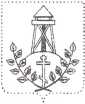 СОВЕТДЕРБЕНТСКОГО СЕЛЬСКОГО ПОСЕЛЕНИЯТИМАШЕВСКОГО РАЙОНАСЕССИЯ от __________ № ____РЕШЕНИЕот ___________ 						                                     № _____хутор Танцура КрамаренкоО бюджете Дербентского сельского поселения Тимашевского района на 2021 год1. Утвердить основные характеристики бюджета Дербентского сельского поселения Тимашевского района (далее – местный бюджет) на 2021 год:1) общий объем доходов в сумме 21 508,9 тыс. рублей;2) общий объем расходов в сумме 21 508,9 тыс. рублей;3) верхний предел муниципального внутреннего долга Дербентского сельского поселения Тимашевского района  на 1 января 2022 г. в сумме 0,0 тыс. рублей, в том числе верхний предел долга по муниципальным гарантиям Дербентского сельского поселения Тимашевского района в сумме 0,0 тыс. рублей;4) профицит (дефицит) местного бюджета в сумме 0,0 тыс.рублей.2. Утвердить перечень главных администраторов доходов местного бюджета и закрепляемые за ними виды (подвиды) доходов местного бюджета и перечень главных администраторов источников финансирования дефицита местного бюджета согласно приложению № 1 к настоящему решению.3. Утвердить объем поступлений доходов в местный бюджет по кодам видов (подвидов) доходов на 2021 год в суммах согласно приложению № 2 к настоящему решению.4. Утвердить в составе доходов местного бюджета безвозмездные поступления в местный бюджет на 2021 год согласно приложению № 3 к настоящему решению.5. Установить, что добровольные взносы и пожертвования, поступившие в местный бюджет, направляются в установленном порядке на увеличение расходов местного бюджета соответственно целям их предоставления.6. Утвердить распределение бюджетных ассигнований по разделам и подразделам классификации расходов бюджетов на 2021 год согласно приложению №  4 к настоящему решению.7. Утвердить распределение бюджетных ассигнований по целевым статьям (муниципальным программам и непрограммным направлениям деятельности), группам видов расходов классификации расходов бюджетов на 2021 год согласно приложению № 5 к настоящему решению.8. Утвердить ведомственную структуру расходов местного бюджета на 2021 год согласно приложению № 6 к настоящему решению.9. Утвердить в составе ведомственной структуры расходов местного бюджета на 2021 год перечень главных распорядителей средств местного бюджета, перечень разделов, подразделов, целевых статей (муниципальных программ и непрограммных направлений деятельности), групп видов расходов местного бюджета.10. Утвердить в составе ведомственной структуры расходов местного бюджета на 2021 год:1) общий объем бюджетных ассигнований, направляемых на исполнение публичных нормативных обязательств в сумме 0,0 тыс. рублей;2) резервный фонд администрации Дербентского сельского поселения Тимашевского района в сумме 18,0 тыс. рублей.11. Утвердить источники внутреннего финансирования дефицита местного бюджета, перечень статей источников финансирования дефицитов бюджетов на 2021 год согласно приложению № 7 к настоящему решению.12. Утвердить объем и распределение межбюджетных трансфертов, передаваемых  муниципальному образованию Тимашевский район на 2021 год согласно приложения № 8 к настоящему решению.13. Не использованные по состоянию на 1 января 2021 г. остатки межбюджетных трансфертов, полученных муниципальным районом  в форме иных межбюджетных трансфертов, имеющих целевое назначение, подлежат возврату в местный бюджет в сроки и порядке,  которые установлены  администрацией Дербентского сельского поселения Тимашевского района. В соответствии   с    решениями    главных     администраторов   доходов от возврата   остатков   целевых  средств  не  использованные  по  состоянию на 1 января 2021 г. остатки межбюджетных трансфертов, полученных в форме  иных межбюджетных трансфертов,   имеющих целевое назначение, могут быть направлены на те же цели при наличии потребности в указанных трансфертах в порядке, установленном администрацией Дербентского сельского поселения Тимашевского района. 14. Установить, что не использованные в отчетном финансовом году остатки средств, предоставленные муниципальным бюджетным учреждениям Дербентского сельского поселения Тимашевского района в соответствии с абзацем вторым пункта 1 статьи 78.1 Бюджетного кодекса Российской Федерации и перечисленные ими в местный бюджет, возвращаются муниципальным бюджетным учреждениям Дербентского сельского поселения Тимашевского района в текущем финансовом году при наличии потребности в направлении их на те же цели в соответствии с решением главного распорядителя средств местного бюджета, осуществляющего в отношении них функции и полномочия учредителя, после внесения соответствующих изменений в настоящее решение.15. Остатки средств местного бюджета, сложившиеся на начало текущего финансового года, направляются на оплату заключенных от имени Дербентского сельского поселения Тимашевского района муниципальных контрактов на поставку товаров, выполнение работ, оказание услуг, подлежавших в соответствии с условиями этих муниципальных контрактов оплате в отчетном финансовом году, в объеме, не превышающем суммы остатка неиспользованных бюджетных ассигнований на указанные цели, в случае осуществления заказчиком приемки поставленного товара, выполненной работы (ее результатов), оказанной услуги, а также отдельных этапов поставки товара, выполнения работы, оказания услуги указанных муниципальных контрактов в установленном законодательством порядке в отчетном финансовом году.16.  Утвердить объем бюджетных ассигнований дорожного фонда Дербентского сельского поселения Тимашевского района на 2021 год в сумме 7656,2 тыс.рублей.17. Установить, что субсидии некоммерческим организациям, не являющимся муниципальными учреждениями, в соответствии с пунктом 2 статьи 781 Бюджетного кодекса Российской Федерации предоставляются в пределах бюджетных ассигнований,  предусмотренных ведомственной структурой расходов местного бюджета, приложением 6 к настоящему решению. Порядок определения объема и предоставления указанных субсидий устанавливается нормативными правовыми актами Дербентского сельского поселения  Тимашевского района.18. Увеличить размеры денежного содержания выборного должностного лица и лиц,  замещающих  должности муниципальной службы администрации Дербентского сельского поселения Тимашевского района, а также размеры должностных окладов муниципальных служащих  в соответствии с замещаемыми ими должностями муниципальной службы и размеры месячных окладов муниципальных служащих в соответствии с присвоенными им классными чинами муниципальной службы, и работников замещающих должности, не являющиеся должностями муниципальной службы администрации    Дербентского   сельского   поселения   Тимашевского района с 1 октября 2021 г. на 4 процента.19. Установить, что администрация Дербентского сельского поселения  Тимашевского района не вправе принимать решения, приводящие к увеличению в 2021 году штатной численности муниципальных служащих, за исключением случаев принятия решений о наделении органа местного самоуправления дополнительными функциями в пределах установленной в соответствии с законодательством Российской Федерации компетенции. 20. Предусмотреть бюджетные ассигнования в целях повышения должностных окладов отдельным   категориям  работников  бюджетной  сферы  в рамках выполнения Указов Президента Российской Федерации. 21. Утвердить программу муниципальных внутренних заимствований Дербентского сельского поселения Тимашевского района на 2021 год согласно приложению № 9 к настоящему решению.22. Утвердить программу муниципальных гарантий Дербентского сельского поселения Тимашевского района в валюте Российской Федерации на 2021 год согласно приложению № 10 к настоящему решению.23. Установить предельный объем муниципального долга Дербентского сельского поселения  Тимашевского района на 2021 год в сумме 0,0 тыс. рублей.24. Нормативные правовые акты Дербентского сельского поселения Тимашевского района подлежат приведению в соответствие с настоящим решением в двухмесячный срок со дня вступления в силу настоящего решения, за исключением случаев, установленных бюджетным законодательством Российской Федерации.25. Настоящее решение опубликовать в газете «Вести Дербентского сельского поселения».27. Настоящее решение вступает в силу с 1 января 2021 г.Глава Дербентского сельского поселения Тимашевского района				         	                          С.С. КолесниковПриложение № 1УТВЕРЖДЕНрешением Совета Дербентского сельского поселенияТимашевского района                                                                                                                                                                                                                                               от  _______________  № _____ Перечень главных администраторов доходов местного бюджета и  закрепляемые за ними виды (подвиды) доходов местного бюджета и перечень главных администраторов источников финансирования дефицита местного бюджета      *В том числе по видам и подвидам доходов, входящим в соответствующий группировочный код бюджетной классификации, зачисляемый в бюджет поселения в соответствии с законодательством Российской Федерации.** Штрафы, налагаемые административными комиссиями и уполномоченными должностными лицами департамента имущественных отношений Краснодарского края в соответствии с положениями, установленными Законом Краснодарского края от 23 июля 2003 г. № 608-КЗ «Об административных правонарушениях».Глава Дербентского сельского поселенияТимашевского района                                                                       С.С. КолесниковПриложение № 2УТВЕРЖДЕНрешением СоветаДербентского сельского поселения                                                                                              Тимашевского районаот _______________ № _____                                                                                                               Объем поступлений доходов в местный бюджетпо кодам видов (подвидов) доходов на 2021 год										              (тыс. рублей)* В том числе по видам и подвидам доходов, входящим в соответствующий группировочный код бюджетной классификации, зачисляемым в бюджет поселения в соответствии с законодательством Российской Федерации.Глава Дербентского сельского поселенияТимашевского района                                                                       С.С. КолесниковПриложение № 3УТВЕРЖДЕНЫрешением Совета Дербентского сельского поселенияТимашевского районаот _______________  №  ____Безвозмездные поступления в местный бюджет на 2021 годГлава Дербентского сельского поселенияТимашевского района 			                                             С.С. КолесниковПриложение № 4УТВЕРЖДЕНОрешением Совета Дербентского сельского поселенияТимашевского районаот _______________  №  ____Глава Дербентского сельского поселенияТимашевского района 			                                               С.С. КолесниковПриложение № 5УТВЕРЖДЕНОрешением Совета Дербентского сельского поселенияТимашевского районаот _______________  №  ____Приложение № 6УТВЕРЖДЕНАрешением Совета Дербентского сельского поселенияТимашевского районаот _______________  №  ____Ведомственная структура расходов местного бюджета на 2021 годГлава Дербентского сельского поселения Тимашевского района                                                                       С.С. КолесниковПриложение № 8 УТВЕРЖДЕНЫ решением СоветаДербентского сельского поселения Тимашевского районаот  ________________  № _____Объем и распределение межбюджетных трансфертов, передаваемых  муниципальному образованию Тимашевский район на 2021 годГлава Дербентского сельского поселения Тимашевского района                                                                      С.С. КолесниковПриложение № 9 УТВЕРЖДЕНА решением СоветаДербентского сельского поселения Тимашевского районаот  ________________  № _____Глава Дербентского сельского поселения Тимашевского района                                                                      С.С. КолесниковПриложение № 10 УТВЕРЖДЕНА решением СоветаДербентского сельского поселения Тимашевского районаот  ________________  № _____Программа муниципальных гарантий муниципального образования Тимашевский район в валюте Российской Федерации на 2021 год.Раздел 1.  Перечень подлежащих предоставлению муниципальных гарантий Дербентского сельского поселения Тимашевского района в 2021 году.Раздел 2. Общий объем бюджетных ассигнований, предусмотренных на исполнение муниципальных гарантий Дербентского сельского поселения Тимашевского района по возможным гарантийным случаям, в 2021 годуГлава Дербентского сельского поселенияТимашевского района                                                                     С.С. Колесников Шемякова Елена Николаевнадепутат Совета Дербентского сельского поселения Тимашевского района, председатель оргкомитета;Абаза Светлана Васильевнадепутат Совета Дербентского сельского поселения Тимашевского района, секретарь оргкомитета;Горбунов Владимир Алексеевичдепутат Совета Дербентского сельского поселения Тимашевского района;Катилевская Варвара Сергеевна специалист 1 категории администрации Дербентского сельского поселения Тимашевского района; Коваленко Ольга Николаевнаспециалист 1 категории администрации Дербентского сельского поселения Тимашевского района; Марцун Ольга Владимировназаведующий сектором по организационно-кадровой работе и работе с обращениями граждан администрации Дербентского сельского поселения Тимашевского района.Код бюджетной классификацииРоссийской ФедерацииКод бюджетной классификацииРоссийской ФедерацииНаименование главного администратора доходов и источников финансирования дефицита местного бюджетаглавного администратора доходов и источников финансирования дефицита местного бюджетадоходов и источников финансирования дефицита местного бюджетаНаименование главного администратора доходов и источников финансирования дефицита местного бюджета123836Департамент по обеспечению деятельности мировых судей Краснодарского края8361 16 01053 01 0000 140Административные штрафы, установленные Главой 5 Кодекса Российской Федерации об административных правонарушениях, за административные правонарушения, посягающие на права граждан, налагаемые мировыми судьями, комиссиями по делам несовершеннолетних и защите их прав8361 16 01063 01 0000 140Административные штрафы, установленные Главой 6 Кодекса Российской Федерации об административных правонарушениях, за административные правонарушения, посягающие на здоровье, санитарно-эпидемиологическое благополучие населения и общественную нравственность, налагаемые мировыми судьями, комиссиями по делам несовершеннолетних и защите их прав8361 16 01073 01 0000 140Административные штрафы, установленные Главой 7 Кодекса Российской Федерации об административных правонарушениях, за административные правонарушения в области охраны собственности, налагаемые мировыми судьями, комиссиями по делам несовершеннолетних и защите их прав8361 16 01083 01 0000 140Административные штрафы, установленные Главой 8 Кодекса Российской Федерации об административных правонарушениях, за административные правонарушения в области охраны окружающей среды и природопользования, налагаемые мировыми судьями, комиссиями по делам несовершеннолетних и защите их прав8361 16 01093 01 0000 140Административные штрафы, установленные Главой 9 Кодекса Российской Федерации об административных правонарушениях, за административные правонарушения в промышленности, строительстве и энергетике, налагаемые мировыми судьями, комиссиями по делам несовершеннолетних и защите их прав8361 16 01103 01 0000 140Административные штрафы, установленные Главой 10 Кодекса Российской Федерации об административных правонарушениях, за административные правонарушения в сельском хозяйстве, ветеринарии и мелиорации земель, налагаемые мировыми судьями, комиссиями по делам несовершеннолетних и защите их прав8361 16 01113 01 0000 140Административные штрафы, установленные Главой 11 Кодекса Российской Федерации об административных правонарушениях, за административные правонарушения на транспорте, налагаемые мировыми судьями, комиссиями по делам несовершеннолетних и защите их прав8361 16 01123 01 0000 140Административные штрафы, установленные Главой 12 Кодекса Российской Федерации об административных правонарушениях, за административные правонарушения в области дорожного движения, налагаемые мировыми судьями, комиссиями по делам несовершеннолетних и защите их прав8361 16 01133 01 0000 140Административные штрафы, установленные Главой 13 Кодекса Российской Федерации об административных правонарушениях, за административные правонарушения в области связи и информации, налагаемые мировыми судьями, комиссиями по делам несовершеннолетних и защите их прав8361 16 01143 01 0000 140Административные штрафы, установленные Главой 14 Кодекса Российской Федерации об административных правонарушениях, за административные правонарушения в области предпринимательской деятельности и деятельности саморегулируемых организаций, налагаемые мировыми судьями, комиссиями по делам несовершеннолетних и защите их прав8361 16 01153 01 0000 140Административные штрафы, установленные Главой 15 Кодекса Российской Федерации об административных правонарушениях, за административные правонарушения в области финансов, налогов и сборов, страхования, рынка ценных бумаг (за исключением штрафов, указанных в пункте 6 статьи 46 Бюджетного кодекса Российской Федерации), налагаемые мировыми судьями, комиссиями по делам несовершеннолетних и защите их прав8361 16 01163 01 0000 140Административные штрафы, установленные Главой 16 Кодекса Российской Федерации об административных правонарушениях, за административные правонарушения в области таможенного дела (нарушение таможенных правил), налагаемые мировыми судьями, комиссиями по делам несовершеннолетних и защите их прав8361 16 01173 01 0000 140Административные штрафы, установленные Главой 17 Кодекса Российской Федерации об административных правонарушениях, за административные правонарушения, посягающие на институты государственной власти, налагаемые мировыми судьями, комиссиями по делам несовершеннолетних и защите их прав8361 16 01183 01 0000 140Административные штрафы, установленные Главой 18 Кодекса Российской Федерации об административных правонарушениях, за административные правонарушения в области защиты государственной границы Российской Федерации и обеспечения режима пребывания иностранных граждан или лиц без гражданства на территории Российской Федерации, налагаемые мировыми судьями, комиссиями по делам несовершеннолетних и защите их прав8361 16 01193 01 0000 140Административные штрафы, установленные Главой 19 Кодекса Российской Федерации об административных правонарушениях, за административные правонарушения против порядка управления, налагаемые мировыми судьями, комиссиями по делам несовершеннолетних и защите их прав8361 16 01203 01 0000 140Административные штрафы, установленные Главой 20 Кодекса Российской Федерации об административных правонарушениях, за административные правонарушения, посягающие на общественный порядок и общественную безопасность, налагаемые мировыми судьями, комиссиями по делам несовершеннолетних и защите их прав804Департамент потребительской сферы и регулирования рынка алкоголя Краснодарского края8041 16 10123 01 0000 140Доходы   от   денежных    взысканий (штрафов),   поступающие  в счет погашения задолженности,   образовавшейся   до 1 января 2020 г., подлежащие зачислению в бюджет муниципального образования по нормативам, действующим до 1 января 2020 г.816Министерство экономики Краснодарского края8161 16 10123 01 0000 140Доходы от денежных взысканий (штрафов), поступающие в счет погашения задолженности, образовавшейся до 1 января 2020 г., подлежащие зачислению в бюджет муниципального образования по нормативам, действующим до 1 января 2020 г.819Министерство сельского хозяйства и перерабатывающей промышленности Краснодарского края8191 16 10123 01 0000 140Доходы от денежных взысканий (штрафов), поступающие в счет погашения задолженности, образовавшейся до 1 января 2020 г., подлежащие зачислению в бюджет муниципального образования по нормативам, действующим до 1 января 2020 г.821Департамент имущественных отношений Краснодарского края8211 16 10123 01 0000 140Доходы от денежных взысканий (штрафов), поступающие в счет погашения задолженности, образовавшейся до 1 января 2020 года, подлежащие зачислению в бюджет муниципального образования по нормативам, действующим до 1 января 2020 г.828Министерство здравоохранения Краснодарского края8281 16 10123 01 0000 140Доходы от денежных взысканий (штрафов), поступающие в счет погашения задолженности, образовавшейся до 1 января 2020 г., подлежащие зачислению в бюджет муниципального образования по нормативам, действующим до 1 января 2020 г.830Министерство труда и социального развития Краснодарского края8301 16 10123 01 0000 140Доходы от денежных взысканий (штрафов), поступающие в счет погашения задолженности, образовавшейся до 1 января 2020 г., подлежащие зачислению в бюджет муниципального образования по нормативам, действующим до 1 января 2020 г.833Департамент ветеринарии Краснодарского края8331 16 10123 01 0000 140Доходы от денежных взысканий (штрафов), поступающие в счет погашения задолженности, образовавшейся до 1 января 2020 г., подлежащие зачислению в бюджет муниципального образования по нормативам, действующим до 1 января 2020 г.835Департамент по надзору в строительной сфере Краснодарского края8351 16 10123 01 0000 140Доходы от денежных взысканий (штрафов), поступающие в счет погашения задолженности, образовавшейся до 1 января 2020 г., подлежащие зачислению в бюджет муниципального образования по нормативам, действующим до 1 января 2020 г.840Государственная жилищная инспекция Краснодарского края8401 16 10123 01 0000 140Доходы от денежных взысканий (штрафов), поступающие в счет погашения задолженности, образовавшейся до 1 января 2020 г., подлежащие зачислению в бюджет муниципального образования по нормативам, действующим до 1 января 2020 г.854Министерство природных ресурсов Краснодарского края8541 16 10123 01 0000 140Доходы от денежных взысканий (штрафов), поступающие в счет погашения задолженности, образовавшейся до 1 января 2020 г., подлежащие зачислению в бюджет муниципального образования по нормативам, действующим до 1 января 2020 г.Контрольно-счетная палата муниципального образования Тимашевский район9101 16 01074 01 0000 140Административные штрафы, установленные Главой 7 Кодекса Российской Федерации об административных правонарушениях, за административные правонарушения в области охраны собственности, выявленные должностными лицами органов муниципального контроля9101 16 01157 01 0000 140Административные штрафы, установленные Главой 15 Кодекса Российской Федерации об административных правонарушениях, за административные правонарушения в области финансов, связанные с нецелевым использованием бюджетных средств, невозвратом либо несвоевременным возвратом бюджетного кредита, неперечислением либо несвоевременным перечислением платы за пользование бюджетным кредитом, нарушением условий предоставления бюджетного кредита, нарушением порядка и (или) условий предоставления (расходования) межбюджетных трансфертов, нарушением условий предоставления бюджетных инвестиций, субсидий юридическим лицам, индивидуальным предпринимателям и физическим лицам, подлежащие зачислению в бюджет муниципального образования9101 16 01194 01 0000 140Административные штрафы, установленные Главой 19 Кодекса Российской Федерации об административных правонарушениях, за административные правонарушения против порядка управления, выявленные должностными лицами органов муниципального контроля991Совет Дербентского сельского поселения9912 18 60010 10 0000 151Доходы бюджетов сельских поселений от возврата остатков субсидий, субвенций и иных межбюджетных трансфертов, имеющих целевое назначение, прошлых лет из бюджетов муниципальных районов9911 17 01050 10 0000 180Невыясненные поступления, зачисляемые в бюджет сельских поселений992Администрация Дербентского сельского поселения9921 11 01050 10 0000 120Доходы в виде прибыли, приходящейся на доли в уставных (складочных) капиталах хозяйственных товариществ и обществ, или дивидендов по акциям, принадлежащим сельским поселениям 9921 11 02033 10 0000 120Доходы от размещения временно свободных  средств бюджетов сельских поселений9921 11 05025 10 0000 120Доходы, получаемые в виде арендной платы, а также средства от продажи права на заключение договоров аренды за земли, находящиеся в собственности сельских поселений (за исключением земельных участков муниципальных бюджетных и автономных учреждений) 9921 11 05035 10 0000 120Доходы от сдачи в аренду имущества, находящегося в оперативном управлении органов управления сельских поселений и созданных ими учреждений (за исключением имущества муниципальных бюджетных  и автономных учреждений)9921 11 05075 10 0000 120Доходы от сдачи в аренду имущества, составляющего казну сельских поселений (за исключением земельных участков)  9921 11 09045 10 0000 120Прочие поступления от использования имущества, находящегося в собственности сельских поселений (за исключением имущества муниципальных бюджетных и автономных учреждений, а также имущества муниципальных унитарных предприятий,  в том числе казенных)9921 13 01995  10 0000 130Прочие доходы  от оказания платных услуг (работ) получателями средств бюджетов сельских поселений 9921 13 02065  10 0000 130Доходы, поступающие в порядке возмещения расходов, понесенных в связи с эксплуатацией имущества сельских поселений9921 13 02995 10 0000 130Прочие доходы от компенсации затрат бюджетов сельских поселений9921 14 02050 10 0000 410Доходы от реализации имущества, находящегося в собственности сельских поселений (за исключением движимого имущества муниципальных бюджетных и автономных учреждений, а также имущества муниципальных унитарных предприятий, в том числе казенных), в части реализации основных средств по указанному имуществу9921 14 02050 10 0000 440Доходы от реализации имущества, находящегося в собственности сельских поселений (за исключением имущества муниципальных бюджетных и автономных учреждений, а также имущества муниципальных унитарных предприятий, в том числе казенных), в части реализации материальных запасов по указанному имуществу9921 14 02052 10 0000 410Доходы от реализации имущества, находящегося в оперативном управлении учреждений, находящихся в ведении органов управления сельских поселений (за исключением имущества муниципальных бюджетных и автономных учреждений), в части реализации основных средств по указанному имуществу9921 14 02052 10 0000 440Доходы от реализации имущества, находящегося в оперативном управлении учреждений, находящихся в ведении органов управления сельских поселений (за исключением имущества муниципальных бюджетных и автономных учреждений), в части реализации материальных запасов по указанному имуществу9921 14 02053 10 0000 410Доходы от реализации иного имущества, находящегося в собственности сельских поселений (за исключением имущества муниципальных бюджетных и  автономных учреждений, а также имущества муниципальных унитарных предприятий, в том числе казенных), в части реализации основных средств по указанному имуществу9921 14 02053 10 0000 440Доходы от реализации иного имущества, находящегося в собственности сельских поселений (за исключением имущества муниципальных бюджетных и  автономных учреждений, а также имущества муниципальных унитарных предприятий, в том числе казенных), в части реализации материальных запасов по указанному имуществу9921 14 03050 10 0000 410Средства от распоряжения и реализации конфискованного и иного имущества, обращенного в доходы сельских поселений (в части реализации основных средств по указанному имуществу)9921 14 03050 10 0000 440Средства от распоряжения и реализации конфискованного и иного имущества, обращенного в доходы сельских поселений (в части реализации материальных запасов по указанному имуществу)9921 14 04050 10 0000 420Доходы от продажи нематериальных активов, находящихся в собственности сельских поселений992 1 14 06025 10 0000 430Доходы от продажи земельных участков, находящихся в собственности сельских поселений (за исключением земельных участков муниципальных бюджетных и автономных учреждений)9921 16 10031 10 0000 140Возмещение ущерба при возникновении страховых случаев, когда выгодоприобретателями выступают получатели средств бюджета сельского поселения9921 16 10032 10 0000 140Прочее возмещение ущерба, причиненного муниципальному имуществу сельского поселения (за исключением имущества, закрепленного за муниципальными бюджетными (автономными) учреждениями, унитарными предприятиями)9921 16 07010 10 0000 140Штрафы, неустойки, пени, уплаченные в случае просрочки исполнения поставщиком (подрядчиком, исполнителем) обязательств, предусмотренных муниципальным контрактом, заключенным муниципальным органом, казенным учреждением сельского поселения9921 16 07090 10 0000 140Иные штрафы, неустойки, пени, уплаченные в соответствии с законом или договором в случае неисполнения или ненадлежащего исполнения обязательств перед муниципальным органом, (муниципальным казенным учреждением) сельского поселения9921 16 10061 10 0000 140Платежи в целях возмещения убытков, причиненных уклонением от заключения с муниципальным органом сельского поселения (муниципальным казенным учреждением) муниципального контракта, а также иные денежные средства, подлежащие зачислению в бюджет сельского поселения за нарушение законодательства Российской Федерации о контрактной системе в сфере закупок товаров, работ, услуг для обеспечения государственных и муниципальных нужд (за исключением муниципального контракта, финансируемого за счет средств муниципального дорожного фонда)9921 16 10081 10 0000 140Платежи в целях возмещения ущерба при расторжении муниципального контракта, заключенного с муниципальным органом сельского поселения (муниципальным казенным учреждением), в связи с односторонним отказом исполнителя (подрядчика) от его исполнения (за исключением муниципального контракта, финансируемого за счет средств муниципального дорожного фонда)9921 16 10082 10 0000 140Платежи в целях возмещения ущерба при расторжении муниципального контракта, финансируемого за счет средств муниципального дорожного фонда сельского поселения, в связи с односторонним отказом исполнителя (подрядчика) от его исполнения9921 16 10100 10 0000 140Денежные взыскания, налагаемые в возмещение ущерба, причиненного в результате незаконного или нецелевого использования бюджетных средств (в части бюджетов сельских поселений)992 1 17 01050 10 0000 180Невыясненные поступления, зачисляемые в бюджет сельских поселений9921 17 05050 10 0000 180Прочие неналоговые доходы бюджетов сельских поселений9922 02 15001 10 0000 150Дотации бюджетам сельских поселений на выравнивание бюджетной обеспеченности из бюджета субъекта Российской Федерации9922 02 15002 10 0000 150Дотации бюджетам сельских поселений на поддержку мер по обеспечению сбалансированности бюджетов9922 02 16001 10 0000 150Дотации бюджетам сельских поселений на выравнивание бюджетной обеспеченности из бюджетов муниципальных районов9922 02 20051 10 0000 150Субсидии бюджетам сельских поселений на реализацию федеральных целевых программ9922 02 20077 10 0000 150Субсидии бюджетам сельских поселений на софинансирование капитальных вложений в объекты муниципальной собственности9922 02 20216 10 0000 150Субсидии бюджетам сельских поселений на осуществление дорожной деятельности в отношении автомобильных дорог общего пользования, а также капитального ремонта и ремонта дворовых территорий многоквартирных домов, проездов к дворовым территориям многоквартирных домов населенных пунктов 9922 02 29999 10 0000 150Прочие субсидии бюджетам сельских поселений9922 02 25576 10 0000 150Субсидии бюджетам сельских поселений на обеспечение комплексного развития сельских территорий9922 02 35118 10 0000 150Субвенции бюджетам сельских поселений на осуществление  первичного воинского учета на территориях, где отсутствуют военные комиссариаты9922 02 30024 10 0000 150Субвенции бюджетам сельских поселений на выполнение передаваемых полномочий субъектов Российской Федерации9922 02 40014 10 0000 150Межбюджетные трансферты, передаваемые бюджетам сельских поселений из бюджетов муниципальных районов на осуществление части полномочий по решению вопросов местного значения в соответствии с заключенными соглашениями9922 02 45144 10 0000 150Межбюджетные трансферты, передаваемые бюджетам сельских поселений на комплектование книжных фондов библиотек муниципальных образований9922 07 05010 10 0000 150Безвозмездные поступления от физических и юридических лиц на финансовое обеспечение дорожной деятельности, в том числе добровольных пожертвований, в отношении автомобильных дорог общего пользования местного значения сельских поселений  9922 07 05020 10 0000 150Поступления от денежных пожертвований, предоставляемых физическими лицами получателям средств бюджетов сельских поселений9922 07 05030 10 0000 150Прочие безвозмездные поступления в бюджеты сельских поселений9922 08 05000 10 0000 150Перечисления из бюджетов сельских поселений (в бюджеты поселений) для осуществления возврата (зачета) излишне уплаченных или излишне взысканных сумм налогов, сборов и иных платежей, а также сумм процентов за несвоевременное осуществление такого возврата и процентов, начисленных на излишне взысканные суммы9922 18 60010 10 0000 150Доходы бюджетов сельских поселений от возврата остатков субсидий, субвенций и иных межбюджетных трансфертов, имеющих целевое назначение, прошлых лет из бюджетов муниципальных районов9922 19 60010 10 0000 150Возврат прочих остатков субсидий, субвенций и иных межбюджетных трансфертов, имеющих целевое назначение, прошлых лет из бюджетов сельских поселений99201 02 00 00 10 0000 710Получение кредитов от кредитных организаций бюджетами поселений в валюте Российской Федерации99201 02 00 00 10 0000 810Погашение бюджетами поселений кредитов от кредитных организаций в валюте Российской Федерации99201 03 01 00 10 0000 710Получение кредитов от других бюджетов бюджетной системы Российской Федерации бюджетами поселений в валюте Российской Федерации99201 03 01 00 10 0000 810Погашение бюджетами поселений кредитов  от других бюджетов бюджетной системы Российской Федерации в валюте Российской Федерации99201 05 02 01 10 0000 510Увеличение прочих остатков денежных средств бюджетов поселений99201 05 02 01 10 0000 610Уменьшение прочих остатков денежных средств бюджетов поселенийКодНаименование доходаСумма1231 00 00000 00 0000 000Доходы, всего8215,7в том числе:1 01 02000 01 0000 110Налог на доходы физических лиц*812,01 03 02000 01 0000 110Акцизы по подакцизным товарам (продукции), производимым на территории Российской Федерации2737,71 05 03000 00 0000 110Единый сельскохозяйственный налог*200,01 06 01030 10 0000 110Налог на имущество физических лиц, взимаемый по ставкам, применяемым к объектам налогообложения, расположенным в границах поселений770,01 06 06033 10 0000 1101 06 06043 10 0000 110Земельный налог3490,01 11 05025 10 0000 120Доходы, получаемые в виде арендной платы, а также средства от продажи права на заключение договоров аренды за земли, находящиеся в собственности поселений (за исключением земельных участков муниципальных бюджетных и автономных учреждений)9,01 11 05035 10 0000 120Доходы от сдачи в аренду имущества, находящегося в оперативном управлении органов управления поселений и созданных ими учреждений (за исключением имущества муниципальных бюджетных и автономных учреждений) 197,02 00 00000 00 0000 000Безвозмездные поступления13293,2в том числе:2 02 00000 00 0000 000Безвозмездные поступления от других бюджетов бюджетной системы РФ13293,22 02 10000 00 0000 150Дотации от других бюджетов бюджетной системы РФ7095,22 02 20000 00 0000 150Субсидии бюджетам бюджетной системы Российской Федерации (межбюджетные субсидии)5978,62 02 30000 00 0000 150Субвенции от других бюджетов бюджетной системы РФ219,4Всего  доходов21508,9тыс.руб.КодНаименование доходаНаименование доходаНаименование доходаНаименование доходаСумма1222232 00 00000 00 0000 000Безвозмездные поступленияБезвозмездные поступленияБезвозмездные поступленияБезвозмездные поступления13293,22 02 00000 00 0000 000Безвозмездные поступления от других бюджетов бюджетной системы Российской ФедерацииБезвозмездные поступления от других бюджетов бюджетной системы Российской ФедерацииБезвозмездные поступления от других бюджетов бюджетной системы Российской ФедерацииБезвозмездные поступления от других бюджетов бюджетной системы Российской Федерации13293,22 02 10000 00 0000 150Дотации бюджетам бюджетной системы Российской ФедерацииДотации бюджетам бюджетной системы Российской ФедерацииДотации бюджетам бюджетной системы Российской Федерации7095,22 02 15001 10 0000 150Дотации бюджетам сельских поселений на выравнивание бюджетной обеспеченности (из бюджета субъекта Российской Федерации)Дотации бюджетам сельских поселений на выравнивание бюджетной обеспеченности (из бюджета субъекта Российской Федерации)Дотации бюджетам сельских поселений на выравнивание бюджетной обеспеченности (из бюджета субъекта Российской Федерации)Дотации бюджетам сельских поселений на выравнивание бюджетной обеспеченности (из бюджета субъекта Российской Федерации)6001,02 02 16001 10 0000 150Дотации бюджетам сельских поселений на выравнивание бюджетной обеспеченности (из бюджетов муниципальных районов)Дотации бюджетам сельских поселений на выравнивание бюджетной обеспеченности (из бюджетов муниципальных районов)Дотации бюджетам сельских поселений на выравнивание бюджетной обеспеченности (из бюджетов муниципальных районов)Дотации бюджетам сельских поселений на выравнивание бюджетной обеспеченности (из бюджетов муниципальных районов)1094,22 02 20000 00 0000 150Субсидии бюджетам бюджетной системы Российской Федерации (межбюджетные субсидии)Субсидии бюджетам бюджетной системы Российской Федерации (межбюджетные субсидии)Субсидии бюджетам бюджетной системы Российской Федерации (межбюджетные субсидии)Субсидии бюджетам бюджетной системы Российской Федерации (межбюджетные субсидии)5978,62 02 29999 10 0000 150Прочие субсидии бюджетам сельских поселенийПрочие субсидии бюджетам сельских поселенийПрочие субсидии бюджетам сельских поселенийПрочие субсидии бюджетам сельских поселений4918,52 02 25576 10 0000 150Субсидии бюджетам сельских поселений на обеспечение комплексного развития сельских территорийСубсидии бюджетам сельских поселений на обеспечение комплексного развития сельских территорийСубсидии бюджетам сельских поселений на обеспечение комплексного развития сельских территорийСубсидии бюджетам сельских поселений на обеспечение комплексного развития сельских территорий1060,12 02 30000 00 0000 150Субвенции бюджетам бюджетной системы Российской ФедерацииСубвенции бюджетам бюджетной системы Российской ФедерацииСубвенции бюджетам бюджетной системы Российской ФедерацииСубвенции бюджетам бюджетной системы Российской Федерации219,42 02 35118 10 0000 150Осуществление первичного воинского учета на территориях, где отсутствуют военные комиссариаты Осуществление первичного воинского учета на территориях, где отсутствуют военные комиссариаты Осуществление первичного воинского учета на территориях, где отсутствуют военные комиссариаты Осуществление первичного воинского учета на территориях, где отсутствуют военные комиссариаты 215,62 02 30024 10 0000 150Осуществление отдельных государственных полномочий по образованию и организации деятельности административных комиссийОсуществление отдельных государственных полномочий по образованию и организации деятельности административных комиссийОсуществление отдельных государственных полномочий по образованию и организации деятельности административных комиссийОсуществление отдельных государственных полномочий по образованию и организации деятельности административных комиссий3,8Распределение бюджетных ассигнований по разделам и подразделам  классификации расходов бюджетов на 2021 годРаспределение бюджетных ассигнований по разделам и подразделам  классификации расходов бюджетов на 2021 годРаспределение бюджетных ассигнований по разделам и подразделам  классификации расходов бюджетов на 2021 годРаспределение бюджетных ассигнований по разделам и подразделам  классификации расходов бюджетов на 2021 годРаспределение бюджетных ассигнований по разделам и подразделам  классификации расходов бюджетов на 2021 год(тыс.рублей)(тыс.рублей)(тыс.рублей)(тыс.рублей)№ п/пНаименованиеРзПрСумма12345Всего расходов        21 508,9              в том числе:1.Общегосударственные вопросы01          5 682,2   Функционирование высшего должностного лица субъекта Российской Федерации и муниципального образования0102             738,0   Функционирование законодательных (представительных) органов государственной власти и представительных органов муниципальных образований01033,0Функционирование  Правительства Российской Федерации, высших исполнительных органов государственной власти субъектов Российской Федерации, местных администраций0104           2 492,4   Обеспечение деятельности финансовых, налоговых и таможенных органов и органов финансового (финансово-бюджетного) надзора0106               66,8   Резервные фонды0111               18,0   Другие общегосударственные вопросы0113           2 364,0   2.Национальная оборона02             215,6   Мобилизационная и вневойсковая подготовка 0203             215,6   3.Национальная безопасность и правоохранительная деятельность03               42,5   Защита населения и территории от чрезвычайных ситуаций природного и техногенного характера, пожарная безопасность0310               32,5   Другие вопросы в области национальной безопасности и правоохранительной деятельности0314               10,0   4.Национальная экономика04          7 677,2   Дорожное хозяйство (дорожные фонды)0409           7 656,2   Другие вопросы в области национальной экономики0412               21,0   5.Жилищно-коммунальное хозяйство05          2 712,5   Коммунальное хозяйство0502             200,0   Благоустройство0503           2 512,5   6.Образование07               20,0   Молодежная политика 0707               20,0   7.Культура, кинематография 08          5 098,9   Культура0801           5 098,9   8.Физическая культура и спорт11               20,0   Физическая культура 1101               20,0   9.Средства массовой информации12               40,0   Периодическая печать и издательства1202               40,0   Распределение бюджетных ассигнований                                                                         по целевым статьям (муниципальным программам и непрограммным направлениям деятельности), группам видов расходов классификации расходов бюджетов на 2021 годРаспределение бюджетных ассигнований                                                                         по целевым статьям (муниципальным программам и непрограммным направлениям деятельности), группам видов расходов классификации расходов бюджетов на 2021 годРаспределение бюджетных ассигнований                                                                         по целевым статьям (муниципальным программам и непрограммным направлениям деятельности), группам видов расходов классификации расходов бюджетов на 2021 годРаспределение бюджетных ассигнований                                                                         по целевым статьям (муниципальным программам и непрограммным направлениям деятельности), группам видов расходов классификации расходов бюджетов на 2021 годРаспределение бюджетных ассигнований                                                                         по целевым статьям (муниципальным программам и непрограммным направлениям деятельности), группам видов расходов классификации расходов бюджетов на 2021 годРаспределение бюджетных ассигнований                                                                         по целевым статьям (муниципальным программам и непрограммным направлениям деятельности), группам видов расходов классификации расходов бюджетов на 2021 годРаспределение бюджетных ассигнований                                                                         по целевым статьям (муниципальным программам и непрограммным направлениям деятельности), группам видов расходов классификации расходов бюджетов на 2021 годРаспределение бюджетных ассигнований                                                                         по целевым статьям (муниципальным программам и непрограммным направлениям деятельности), группам видов расходов классификации расходов бюджетов на 2021 год(тыс.рублей)(тыс.рублей)№    п/п№    п/пНаименованиеНаименованиеЦСРЦСРВРВРСумма Сумма 1122334455ВСЕГОВСЕГО21 508,921 508,91.1.Муниципальная программа Дербентского сельского поселения Тимашевского района «Развитие дорожного хозяйства и обеспечение безопасности дорожного движения» Муниципальная программа Дербентского сельского поселения Тимашевского района «Развитие дорожного хозяйства и обеспечение безопасности дорожного движения» 01 0 00 0000001 0 00 000007 656,27 656,2Отдельные мероприятия муниципальной программы Дербентского сельского поселения Тимашевского района «Развитие дорожного хозяйства и обеспечение безопасности дорожного движения» Отдельные мероприятия муниципальной программы Дербентского сельского поселения Тимашевского района «Развитие дорожного хозяйства и обеспечение безопасности дорожного движения» 01 1 00 0000001 1 00 000007 656,27 656,2Развитие дорожной инфраструктурыРазвитие дорожной инфраструктуры01 1 01 0000001 1 01 000002 485,42 485,4Капитальный ремонт и ремонт автомобильных дорог местного значения, включая проектно-изыскательские работыКапитальный ремонт и ремонт автомобильных дорог местного значения, включая проектно-изыскательские работы01 1 01 1013001 1 01 101302 485,42 485,4Закупка товаров, работ и услуг для государственных (муниципальных) нуждЗакупка товаров, работ и услуг для государственных (муниципальных) нужд01 1 01 1013001 1 01 101302002002 485,42 485,4Капитальный ремонт и ремонт автомобильных дорог общего пользования местного значенияКапитальный ремонт и ремонт автомобильных дорог общего пользования местного значения01 1 01 S244001 1 01 S24405 070,85 070,8Прочая закупка товаров, работ и усугПрочая закупка товаров, работ и усуг01 1 01 S244001 1 01 S24402002005 070,85 070,8Содержание автомобильных дорогСодержание автомобильных дорог01 1 02 0000001 1 02 00000100,0100,0Содержание и обслуживание сети автомобильных дорог местного значения и искусственных сооружений на нихСодержание и обслуживание сети автомобильных дорог местного значения и искусственных сооружений на них01 1 02 1018001 1 02 10180100,0100,0Закупка товаров, работ и услуг для государственных (муниципальных) нуждЗакупка товаров, работ и услуг для государственных (муниципальных) нужд01 1 02 1018001 1 02 10180200200100,0100,02.2.Муниципальная программа Дербентского сельского поселения Тимашевского района "Благоустройство территории поселения" Муниципальная программа Дербентского сельского поселения Тимашевского района "Благоустройство территории поселения" 02 0 00 0000002 0 00 000002 412,52 412,5Отдельные мероприятия муниципальной программы Дербентского сельского поселения Тимашевского района "Благоустройство территории поселения" Отдельные мероприятия муниципальной программы Дербентского сельского поселения Тимашевского района "Благоустройство территории поселения" 02 1 00 0000002 1 00 00000898,1898,1Благоустройство территории Дербентского сельского поселенияБлагоустройство территории Дербентского сельского поселения02 1 01 0000002 1 01 00000898,1898,1Организация уличного освещенияОрганизация уличного освещения02 1 01 1028002 1 01 10280367,1367,1Закупка товаров, работ и услуг для государственных (муниципальных) нужд Закупка товаров, работ и услуг для государственных (муниципальных) нужд 02 1 01 1028002 1 01 10280200200367,1367,1Организация и содержание мест захороненияОрганизация и содержание мест захоронения02 1 01 1030002 1 01 1030069,869,8Закупка товаров, работ и услуг для государственных (муниципальных) нужд Закупка товаров, работ и услуг для государственных (муниципальных) нужд 02 1 01 1030002 1 01 1030020020069,869,8Прочие мероприятия по благоустройству поселенияПрочие мероприятия по благоустройству поселения02 1 01 1031002 1 01 10310461,2461,2Закупка товаров, работ и услуг для государственных (муниципальных) нужд Закупка товаров, работ и услуг для государственных (муниципальных) нужд 02 1 01 1031002 1 01 10310200200461,2461,2Организация благоустройства сельских поселенийОрганизация благоустройства сельских поселений02 1 02 L576602 1 02 L57661 514,41 514,4Обустройство тротуара по ул. Школьной (от ул. Пролетарской до ул. Советской) и ул. Советской (от ул. Школьной до ул. Кульбакина) в хуторе Танцура КрамаренкоОбустройство тротуара по ул. Школьной (от ул. Пролетарской до ул. Советской) и ул. Советской (от ул. Школьной до ул. Кульбакина) в хуторе Танцура Крамаренко02 1 02 L576602 1 02 L57662002001 514,41 514,43.3.Муниципальная программа Дербентского сельского поселения Тимашевского района "Молодежь Дербентского сельского поселения" Муниципальная программа Дербентского сельского поселения Тимашевского района "Молодежь Дербентского сельского поселения" 03 0 00 0000003 0 00 0000020,020,0Отдельные мероприятия муниципальной программы Дербентского сельского поселения Тимашевского района "Молодежь Дербентского сельского поселения" Отдельные мероприятия муниципальной программы Дербентского сельского поселения Тимашевского района "Молодежь Дербентского сельского поселения" 03 1 00 0000003 1 00 0000020,020,0Создание условий для воспитания, развития и реализации потенциала молодежи поселенияСоздание условий для воспитания, развития и реализации потенциала молодежи поселения03 1 01 0000003 1 01 0000020,020,0Проведение мероприятий для детей и молодежиПроведение мероприятий для детей и молодежи03 1 01 1007003 1 01 1007020,020,0Закупка товаров, работ и услуг для государственных (муниципальных) нужд Закупка товаров, работ и услуг для государственных (муниципальных) нужд 03 1 01 1007003 1 01 1007020020020,020,0Мероприятия по содержанию и организации работы дворовых площадокМероприятия по содержанию и организации работы дворовых площадок03 1 01 1029003 1 01 102900,00,0Закупка товаров, работ и услуг для государственных (муниципальных) нужд Закупка товаров, работ и услуг для государственных (муниципальных) нужд 03 1 01 1029003 1 01 102902002004.4.Муниципальная программа Дербентского сельского поселения Тимашевского района "Развитие культуры" Муниципальная программа Дербентского сельского поселения Тимашевского района "Развитие культуры" 04 0 00 0000004 0 00 000005 098,95 098,9Отдельные мероприятия муниципальной программы Дербентского сельского поселения Тимашевского района "Развитие культуры" Отдельные мероприятия муниципальной программы Дербентского сельского поселения Тимашевского района "Развитие культуры" 04 1 00 0000004 1 00 000005 098,95 098,9Обеспечение деятельности дома культурыОбеспечение деятельности дома культуры04 1 01 0000004 1 01 000003 123,43 123,4Расходы на обеспечение деятельности (оказание услуг) муниципальных учрежденийРасходы на обеспечение деятельности (оказание услуг) муниципальных учреждений04 1 01 0059004 1 01 005903 123,43 123,4Предоставление субсидий бюджетным, автономным учреждениям и иным некоммерческим организациямПредоставление субсидий бюджетным, автономным учреждениям и иным некоммерческим организациям04 1 01 0059004 1 01 005906006003 123,43 123,4Обеспечение деятельности учреждений библиотекОбеспечение деятельности учреждений библиотек04 1 02 0000004 1 02 000001 965,51 965,5Расходы на обеспечение деятельности (оказание услуг) муниципальных учрежденийРасходы на обеспечение деятельности (оказание услуг) муниципальных учреждений04 1 02 0059004 1 02 005901 907,51 907,5Предоставление субсидий бюджетным, автономным учреждениям и иным некоммерческим организациямПредоставление субсидий бюджетным, автономным учреждениям и иным некоммерческим организациям04 1 02 0059004 1 02 005906006001 907,51 907,5Мероприятия по комплектованию и обеспечению сохранности книжных фондов библиотекМероприятия по комплектованию и обеспечению сохранности книжных фондов библиотек04 1 02 1024004 1 02 1024058,058,0Предоставление субсидий бюджетным, автономным учреждениям и иным некоммерческим организациямПредоставление субсидий бюджетным, автономным учреждениям и иным некоммерческим организациям04 1 02 1024004 1 02 1024060060058,058,0Мероприятия в сфере культуры и кинематографииМероприятия в сфере культуры и кинематографии04 1 03 0000004 1 03 0000010,010,0Сохранение памятников истории и культуры, находящихся в собственности поселенияСохранение памятников истории и культуры, находящихся в собственности поселения04 1 03 1032004 1 03 1032010,010,0Закупка товаров, работ и услуг для государственных (муниципальных) нуждЗакупка товаров, работ и услуг для государственных (муниципальных) нужд04 1 03 1032004 1 03 1032020020010,010,05.5.Муниципальная программа Дербентского сельского поселения Тимашевского района «Развитие физической культуры и спорта» Муниципальная программа Дербентского сельского поселения Тимашевского района «Развитие физической культуры и спорта» 05 0 00 0000005 0 00 0000020,020,0Отдельные мероприятия муниципальной программы Дербентского сельского поселения Тимашевского района "Развитие физической культуры и спорта" Отдельные мероприятия муниципальной программы Дербентского сельского поселения Тимашевского района "Развитие физической культуры и спорта" 05 1 00 0000005 1 00 0000020,020,0Физическое воспитание и физическое развитие граждан посредством организации и проведения (участия) физкультурных мероприятий и массовых спортивных мероприятийФизическое воспитание и физическое развитие граждан посредством организации и проведения (участия) физкультурных мероприятий и массовых спортивных мероприятий05 1 01 0000005 1 01 0000020,020,0Мероприятие в области спорта и физической культурыМероприятие в области спорта и физической культуры05 1 01 1034005 1 01 1034020,020,0Закупка товаров, работ и услуг для государственных (муниципальных) нуждЗакупка товаров, работ и услуг для государственных (муниципальных) нужд05 1 01 1034005 1 01 1034020020020,020,06.6.Муниципальная программа Дербентского сельского поселения Тимашевского района "Поддержка малого и среднего предпринимательства поселения" Муниципальная программа Дербентского сельского поселения Тимашевского района "Поддержка малого и среднего предпринимательства поселения" 06 0 00 0000006 0 00 000001,01,0Отдельные мероприятия муниципальной программы Дербентского сельского поселения Тимашевского района "Поддержка малого и среднего предпринимательства поселения" Отдельные мероприятия муниципальной программы Дербентского сельского поселения Тимашевского района "Поддержка малого и среднего предпринимательства поселения" 06 1 00 0000006 1 00 000001,01,0Поддержка и развитие субъектов малого и среднего предпринимательстваПоддержка и развитие субъектов малого и среднего предпринимательства06 1 01 0000006 1 01 000001,01,0Прочие мероприятия в области поддержки и развития малого и среднего предпринимательстваПрочие мероприятия в области поддержки и развития малого и среднего предпринимательства06 1 01 1019006 1 01 101901,01,0Закупка товаров, работ и услуг для государственных (муниципальных) нуждЗакупка товаров, работ и услуг для государственных (муниципальных) нужд06 1 01 1019006 1 01 101902002001,01,07.7.Муниципальная программа Дербентского сельского поселения Тимашевского района "Информационное обеспечение" Муниципальная программа Дербентского сельского поселения Тимашевского района "Информационное обеспечение" 07 0 00 0000007 0 00 00000323,7323,7Отдельные мероприятия муниципальной программы Дербентского сельского поселения Тимашевского района "Информационное обеспечение" Отдельные мероприятия муниципальной программы Дербентского сельского поселения Тимашевского района "Информационное обеспечение" 07 1 00 0000007 1 00 00000323,7323,7Обеспечение мероприятий по информированию населения через средства массовой информацииОбеспечение мероприятий по информированию населения через средства массовой информации07 1 01 0000007 1 01 0000040,040,0Доведение официальной информации о социально-экономическом и культурном развитии посредством периодической печатиДоведение официальной информации о социально-экономическом и культурном развитии посредством периодической печати07 1 01 1035007 1 01 1035040,040,0Закупка товаров, работ и услуг для государственных (муниципальных) нуждЗакупка товаров, работ и услуг для государственных (муниципальных) нужд07 1 01 1035007 1 01 1035020020040,040,0Развитие, сопровождение и поддержка информационно-телекоммуникационной инфраструктуры органов местного самоуправления Дербентского сельского поселения Тимашевского районаРазвитие, сопровождение и поддержка информационно-телекоммуникационной инфраструктуры органов местного самоуправления Дербентского сельского поселения Тимашевского района07 1 02 0000007 1 02 00000283,7283,7Прочие мероприятия по развитию информационно-телекоммуникационной инфраструктурыПрочие мероприятия по развитию информационно-телекоммуникационной инфраструктуры07 1 02 1037007 1 02 10370283,7283,7Закупка товаров, работ и услуг для государственных (муниципальных) нуждЗакупка товаров, работ и услуг для государственных (муниципальных) нужд07 1 02 1037007 1 02 10370200200283,7283,78.8.Муниципальная программа Дербентского сельского поселения Тимашевского района «Управление муниципальным имуществом" Муниципальная программа Дербентского сельского поселения Тимашевского района «Управление муниципальным имуществом" 08 0 00 0000008 0 00 00000201,2201,2Отдельные мероприятия муниципальной программы Дербентского сельского поселения Тимашевского района "Управление муниципальным имуществом" Отдельные мероприятия муниципальной программы Дербентского сельского поселения Тимашевского района "Управление муниципальным имуществом" 08 1 00 0000008 1 00 00000201,2201,2Эффективное управление муниципальной собственностьюЭффективное управление муниципальной собственностью08 1 01 0000008 1 01 00000201,2201,2Управление муниципальным имуществом, связанное с оценкой недвижимости, признание прав и регулирование отношений по  муниципальной собственностиУправление муниципальным имуществом, связанное с оценкой недвижимости, признание прав и регулирование отношений по  муниципальной собственности08 1 01 1006008 1 01 1006020,020,0Закупка товаров, работ и услуг для государственных (муниципальных) нужд Закупка товаров, работ и услуг для государственных (муниципальных) нужд 08 1 01 1006008 1 01 1006020020020,020,0Мероприятия по землеустройству и землепользованиюМероприятия по землеустройству и землепользованию08 1 01 1014008 1 01 1014020,020,0Закупка товаров, работ и услуг для государственных (муниципальных) нужд Закупка товаров, работ и услуг для государственных (муниципальных) нужд 08 1 01 1014008 1 01 1014020020020,020,0Эффективное управление муниципальной собственностьюЭффективное управление муниципальной собственностью08 1 01 1008008 1 01 10080161,2161,2Закупка товаров, работ и услуг для государственных (муниципальных) нужд Закупка товаров, работ и услуг для государственных (муниципальных) нужд 08 1 01 1008008 1 01 10080200200161,2161,29.9.Муниципальная программа Дербентского сельского поселения Тимашевского района "Развитие коммунального хозяйства" Муниципальная программа Дербентского сельского поселения Тимашевского района "Развитие коммунального хозяйства" 09 0 00 0000009 0 00 00000200,0200,0Отдельные мероприятия муниципальной программы Дербентского сельского поселения Тимашевского района "Развитие коммунального хозяйства" Отдельные мероприятия муниципальной программы Дербентского сельского поселения Тимашевского района "Развитие коммунального хозяйства" 09 1 00 0000009 1 00 00000200,0200,0Развитие газификации Дербентского сельского поселенияРазвитие газификации Дербентского сельского поселения09 1 01 0000009 1 01 000000,00,0Мероприятия по организации и развитию газоснабжения населенных пунктов Дербентского сельского поселения Тимашевского района, включая проектные и изыскательские работыМероприятия по организации и развитию газоснабжения населенных пунктов Дербентского сельского поселения Тимашевского района, включая проектные и изыскательские работы09 1 01 1039009 1 01 103900,00,0Закупка товаров, работ и услуг для государственных (муниципальных) нужд Закупка товаров, работ и услуг для государственных (муниципальных) нужд 09 1 01 1039009 1 01 10390200200Развитие водоснабжения Дербенского сельского поселения Тимашевского районаРазвитие водоснабжения Дербенского сельского поселения Тимашевского района09 1 02 0000009 1 02 00000200,0200,0Мероприятия по организации и развитию водоснабжения населенных пунктов Дербентского сельского поселения Тимашевского района, включая проектные и изыскательские работыМероприятия по организации и развитию водоснабжения населенных пунктов Дербентского сельского поселения Тимашевского района, включая проектные и изыскательские работы09 1 02 1040009 1 02 10400200,0200,0Закупка товаров, работ и услуг для государственных (муниципальных) нужд Закупка товаров, работ и услуг для государственных (муниципальных) нужд 09 1 02 1040009 1 02 10400200200200,0200,010.10.Муниципальная программа Дербентского сельского поселения Тимашевского района «Обеспечение безопасности населения и территории поселения»Муниципальная программа Дербентского сельского поселения Тимашевского района «Обеспечение безопасности населения и территории поселения»10 0 00 0000010 0 00 0000042,542,5Отдельные мероприятия муниципальной программы Дербентского сельского поселения Тимашевского района «Обеспечение безопасности населения и территории поселения»Отдельные мероприятия муниципальной программы Дербентского сельского поселения Тимашевского района «Обеспечение безопасности населения и территории поселения»10 1 00 0000010 1 00 0000042,542,5Организация и осуществление мероприятий по защите населения и территории поселения от чрезвычайных ситуаций природного и техногенного характераОрганизация и осуществление мероприятий по защите населения и территории поселения от чрезвычайных ситуаций природного и техногенного характера10 1 01 0000010 1 01 0000032,532,5Мероприятия по предупреждению и ликвидации чрезвычайных ситуаций, стихийных бедствий и их последствийМероприятия по предупреждению и ликвидации чрезвычайных ситуаций, стихийных бедствий и их последствий10 1 01 1008010 1 01 1008032,532,5Закупка товаров, работ и услуг для государственных (муниципальных) нуждЗакупка товаров, работ и услуг для государственных (муниципальных) нужд10 1 01 1008010 1 01 1008020020032,532,5Пожарная безопасность на территории поселения Пожарная безопасность на территории поселения 10 1 02 0000010 1 02 0000010,010,0Мероприятия по предупреждению пожарной безопасности Мероприятия по предупреждению пожарной безопасности 10 1 02 1010010 1 02 1010010,010,0Закупка товаров, работ и услуг для государственных (муниципальных) нуждЗакупка товаров, работ и услуг для государственных (муниципальных) нужд10 1 02 1010010 1 02 1010020020010,010,011.11.Муниципальная программа Дербентского сельского поселения Тимашевского района "Формирование современной городской среды" Муниципальная программа Дербентского сельского поселения Тимашевского района "Формирование современной городской среды" 11 0 00 0000011 0 00 00000100,0100,0Отдельные мероприятия муниципальной программы Дербентского сельского поселения Тимашевского района "Формирование современной городской среды" Отдельные мероприятия муниципальной программы Дербентского сельского поселения Тимашевского района "Формирование современной городской среды" 11 1 00 0000011 1 00 00000100,0100,0Обеспечение формирования комфортной городской среды на территории поселения с учетом приоритетов территориального развитияОбеспечение формирования комфортной городской среды на территории поселения с учетом приоритетов территориального развития11 1 01 0000011 1 01 00000100,0100,0Мероприятия направленные на формирование современной городской средыМероприятия направленные на формирование современной городской среды11 1 01 1041011 1 01 10410100,0100,0Закупка товаров, работ и услуг для государственных (муниципальных) нужд Закупка товаров, работ и услуг для государственных (муниципальных) нужд 11 1 01 1041011 1 01 10410200200100,0100,012.12.Обеспечение деятельности высшего должностного лица муниципального образованияОбеспечение деятельности высшего должностного лица муниципального образования50 0 00 0000050 0 00 00000738,0738,0Высшее должностное лицо (глава) Дербентского сельского поселения Тимашевского районаВысшее должностное лицо (глава) Дербентского сельского поселения Тимашевского района50 1 00 0000050 1 00 00000738,0738,0Расходы на обеспечение функций органов местного самоуправленияРасходы на обеспечение функций органов местного самоуправления50 1 00 0019050 1 00 00190738,0738,0Расходы на выплаты персоналу в целях обеспечения выполнения функций государственными (муниципальными) органами, казенными учреждениями, органами управления государственными внебюджетными фондамиРасходы на выплаты персоналу в целях обеспечения выполнения функций государственными (муниципальными) органами, казенными учреждениями, органами управления государственными внебюджетными фондами50 1 00 0019050 1 00 00190100100738,0738,013.13.Обеспечение деятельности Совета Дербентского сельского поселения Тимашевского районаОбеспечение деятельности Совета Дербентского сельского поселения Тимашевского района51 0 00 0000051 0 00 000003,03,0Обеспечение функционирования Совета Дербентского сельского поселения Тимашевского районаОбеспечение функционирования Совета Дербентского сельского поселения Тимашевского района51 1 00 0000051 1 00 000003,03,0Расходы на обеспечение функций органов местного самоуправленияРасходы на обеспечение функций органов местного самоуправления51 1 00 0019051 1 00 001903,03,0Закупка товаров, работ и услуг для государственных (муниципальных) нуждЗакупка товаров, работ и услуг для государственных (муниципальных) нужд51 1 00 0019051 1 00 001902002003,03,014.14.Обеспечение выполнения функций в области финансового надзораОбеспечение выполнения функций в области финансового надзора51 2 00 0000051 2 00 0000066,866,8Иные межбюджетные трансферты на реализацию полномочий поселения по осуществлению внешнего муниципального финансового контроляИные межбюджетные трансферты на реализацию полномочий поселения по осуществлению внешнего муниципального финансового контроля51 2 00 2001051 2 00 2001066,866,8Межбюджетные трансфертыМежбюджетные трансферты51 2 00 2001051 2 00 2001050050066,866,815.15.Обеспечение деятельности администрации Дербентского сельского поселения Тимашевского районаОбеспечение деятельности администрации Дербентского сельского поселения Тимашевского района52 0 00 0000052 0 00 000004 409,54 409,5Обеспечение функционирования администрации Дербентского сельского поселения Тимашевского районаОбеспечение функционирования администрации Дербентского сельского поселения Тимашевского района52 1 00 0000052 1 00 000002 488,92 488,9Расходы на обеспечение функций органов местного самоуправленияРасходы на обеспечение функций органов местного самоуправления52 1 00 0019052 1 00 001902 464,72 464,7Расходы на выплаты персоналу в целях обеспечения выполнения функций государственными (муниципальными) органами, казенными учреждениями, органами управления государственными внебюджетными фондамиРасходы на выплаты персоналу в целях обеспечения выполнения функций государственными (муниципальными) органами, казенными учреждениями, органами управления государственными внебюджетными фондами52 1 00 0019052 1 00 001901001002 126,22 126,2Закупка товаров, работ и услуг для государственных (муниципальных) нуждЗакупка товаров, работ и услуг для государственных (муниципальных) нужд52 1 00 0019052 1 00 00190200200320,8320,8Иные бюджетные ассигнованияИные бюджетные ассигнования52 1 00 0019052 1 00 0019080080017,717,7Иные межбюджетные трансферты на реализацию полномочий поселения по осуществлению внутреннего муниципального финансового контроляИные межбюджетные трансферты на реализацию полномочий поселения по осуществлению внутреннего муниципального финансового контроля52 1 00 2002052 1 00 2002024,224,2Межбюджетные трансфертыМежбюджетные трансферты52 1 00 2002052 1 00 2002050050024,224,2Обеспечение функционирования администрации Дербентского сельского поселения Тимашевского районаОбеспечение функционирования администрации Дербентского сельского поселения Тимашевского района52 1000000052 100000001 853,01 853,0Расходы на обеспечение деятельности (оказания услуг) муниципальных учрежденийРасходы на обеспечение деятельности (оказания услуг) муниципальных учреждений52 1000059052 100005901 853,01 853,0Расходы на выплаты персоналу в целях обеспечения выполнения функций государственными (муниципальными) органами, казенными учреждениями, органами управления государственными внебюджетными фондамиРасходы на выплаты персоналу в целях обеспечения выполнения функций государственными (муниципальными) органами, казенными учреждениями, органами управления государственными внебюджетными фондами52 1000059052 100005901001001 803,01 803,0Закупка товаров, работ и услуг для государственных (муниципальных) нуждЗакупка товаров, работ и услуг для государственных (муниципальных) нужд52 1000059052 1000059020020050,050,0Обеспечение функционирования административной комиссииОбеспечение функционирования административной комиссии52 2 00 0000052 2 00 000003,83,8Осуществление отдельных государственных полномочий по образованию и организации деятельности административных комиссийОсуществление отдельных государственных полномочий по образованию и организации деятельности административных комиссий52 2 00 6019052 2 00 601903,83,8Закупка товаров, работ и услуг для государственных (муниципальных) нуждЗакупка товаров, работ и услуг для государственных (муниципальных) нужд52 2 00 6019052 2 00 601902002003,83,8Финансовое обеспечение непредвиденных расходовФинансовое обеспечение непредвиденных расходов52 3 00 0000052 3 00 0000018,018,0Резервные фонды администрации Дербентского сельского поселения Тимашевского районаРезервные фонды администрации Дербентского сельского поселения Тимашевского района52 3 00 2059052 3 00 2059018,018,0Иные бюджетные ассигнованияИные бюджетные ассигнования52 3 00 2059052 3 00 2059080080018,018,0Реализация муниципальных функций, связанных с муниципальным управлениемРеализация муниципальных функций, связанных с муниципальным управлением52 4 00 0000052 4 00 0000045,845,8Прочие обязательства муниципального образованияПрочие обязательства муниципального образования52 4 00 1003052 4 00 1003045,845,8Закупка товаров, работ и услуг для государственных (муниципальных) нуждЗакупка товаров, работ и услуг для государственных (муниципальных) нужд52 4 00 1003052 4 00 1003020020045,845,816.16.Осуществление отдельных полномочий Российской Федерации и государственных полномочий Краснодарского краяОсуществление отдельных полномочий Российской Федерации и государственных полномочий Краснодарского края56 0 00 0000056 0 00 00000215,6215,6Реализация функций по мобилизационной подготовкеРеализация функций по мобилизационной подготовке56 1 00 0000056 1 00 00000215,6215,6Осуществление первичного воинского учета на территориях, где отсутствуют военные комиссариатыОсуществление первичного воинского учета на территориях, где отсутствуют военные комиссариаты56 1 00 5118056 1 00 51180215,6215,6Расходы на выплаты персоналу в целях обеспечения выполнения функций государственными (муниципальными) органами, казенными учреждениями, органами управления государственными внебюджетными фондамиРасходы на выплаты персоналу в целях обеспечения выполнения функций государственными (муниципальными) органами, казенными учреждениями, органами управления государственными внебюджетными фондами56 1 00 5118056 1 00 51180100100215,6215,6Глава Дербентского сельского поселения                                                             Глава Дербентского сельского поселения                                                             Глава Дербентского сельского поселения                                                             Глава Дербентского сельского поселения                                                             Глава Дербентского сельского поселения                                                             Глава Дербентского сельского поселения                                                             Глава Дербентского сельского поселения                                                             Глава Дербентского сельского поселения                                                             Тимашевского районаТимашевского районаТимашевского районаТимашевского района           С.С. Колесников           С.С. Колесников           С.С. Колесников           С.С. Колесников           С.С. КолесниковНаименованиеНаименованиеНаименованиеНаименованиеВедВедВедВедРзРзРзПРПРЦСРЦСРЦСРВРСуммаСуммаСуммаСумма111122223334455567777ВСЕГОВСЕГОВСЕГОВСЕГОВСЕГОВСЕГОВСЕГОВСЕГОВСЕГОВСЕГОВСЕГОВСЕГОВСЕГОВСЕГОВСЕГОВСЕГО21 508,921 508,921 508,921 508,9Совет поселенияСовет поселенияСовет поселенияСовет поселения69,869,869,869,8Общегосударственные вопросыОбщегосударственные вопросыОбщегосударственные вопросыОбщегосударственные вопросы99199199199101010169,869,869,869,8Функционирование законодательных (представительных) органов государственной власти и представительных органов муниципальных образованийФункционирование законодательных (представительных) органов государственной власти и представительных органов муниципальных образованийФункционирование законодательных (представительных) органов государственной власти и представительных органов муниципальных образованийФункционирование законодательных (представительных) органов государственной власти и представительных органов муниципальных образований99199199199101010103033,03,03,03,0Обеспечение деятельности Совета Дербентского сельского поселения Тимашевского районаОбеспечение деятельности Совета Дербентского сельского поселения Тимашевского районаОбеспечение деятельности Совета Дербентского сельского поселения Тимашевского районаОбеспечение деятельности Совета Дербентского сельского поселения Тимашевского района991991991991010101030351 0 00 0000051 0 00 0000051 0 00 000003,03,03,03,0Обеспечение функционирования Совета Дербентского сельского поселения Тимашевского районаОбеспечение функционирования Совета Дербентского сельского поселения Тимашевского районаОбеспечение функционирования Совета Дербентского сельского поселения Тимашевского районаОбеспечение функционирования Совета Дербентского сельского поселения Тимашевского района991991991991010101030351 1 00 0000051 1 00 0000051 1 00 000003,03,03,03,0Расходы на обеспечение функций органов местного самоуправленияРасходы на обеспечение функций органов местного самоуправленияРасходы на обеспечение функций органов местного самоуправленияРасходы на обеспечение функций органов местного самоуправления991991991991010101030351 1 00 0019051 1 00 0019051 1 00 001903,03,03,03,0Закупка товаров, работ и услуг для государственных (муниципальных) нуждЗакупка товаров, работ и услуг для государственных (муниципальных) нуждЗакупка товаров, работ и услуг для государственных (муниципальных) нуждЗакупка товаров, работ и услуг для государственных (муниципальных) нужд991991991991010101030351 1 00 0019051 1 00 0019051 1 00 001902003,03,03,03,0Обеспечение деятельности финансовых, налоговых и таможенных органов и органов финансового (финансово-бюджетного) надзораОбеспечение деятельности финансовых, налоговых и таможенных органов и органов финансового (финансово-бюджетного) надзораОбеспечение деятельности финансовых, налоговых и таможенных органов и органов финансового (финансово-бюджетного) надзораОбеспечение деятельности финансовых, налоговых и таможенных органов и органов финансового (финансово-бюджетного) надзора991991991991010101060666,866,866,866,8Обеспечение выполнения функций в области финансового надзораОбеспечение выполнения функций в области финансового надзораОбеспечение выполнения функций в области финансового надзораОбеспечение выполнения функций в области финансового надзора991991991991010101060651 2 00 0000051 2 00 0000051 2 00 0000066,866,866,866,8Иные межбюджетные трансферты на реализацию полномочий поселения по осуществлению внешнего муниципального финансового контроляИные межбюджетные трансферты на реализацию полномочий поселения по осуществлению внешнего муниципального финансового контроляИные межбюджетные трансферты на реализацию полномочий поселения по осуществлению внешнего муниципального финансового контроляИные межбюджетные трансферты на реализацию полномочий поселения по осуществлению внешнего муниципального финансового контроля991991991991010101060651 2 00 2001051 2 00 2001051 2 00 2001066,866,866,866,8Межбюджетные трансфертыМежбюджетные трансфертыМежбюджетные трансфертыМежбюджетные трансферты991991991991010101060651 2 00 2001051 2 00 2001051 2 00 2001050066,866,866,866,8Администрация поселенияАдминистрация поселенияАдминистрация поселенияАдминистрация поселения21 439,121 439,121 439,121 439,1Общегосударственные вопросыОбщегосударственные вопросыОбщегосударственные вопросыОбщегосударственные вопросы9929929929920101015 612,45 612,45 612,45 612,4Функционирование высшего должностного лица субъекта Российской Федерации и муниципального образованияФункционирование высшего должностного лица субъекта Российской Федерации и муниципального образованияФункционирование высшего должностного лица субъекта Российской Федерации и муниципального образованияФункционирование высшего должностного лица субъекта Российской Федерации и муниципального образования9929929929920101010202738,0738,0738,0738,0Обеспечение деятельности высшего должностного лица муниципального образованияОбеспечение деятельности высшего должностного лица муниципального образованияОбеспечение деятельности высшего должностного лица муниципального образованияОбеспечение деятельности высшего должностного лица муниципального образования992992992992010101020250 0 00 0000050 0 00 0000050 0 00 00000738,0738,0738,0738,0Высшее должностное лицо (глава) Дербентского сельского поселения Тимашевского районаВысшее должностное лицо (глава) Дербентского сельского поселения Тимашевского районаВысшее должностное лицо (глава) Дербентского сельского поселения Тимашевского районаВысшее должностное лицо (глава) Дербентского сельского поселения Тимашевского района992992992992010101020250 1 00 0000050 1 00 0000050 1 00 00000738,0738,0738,0738,0Расходы на обеспечение функций органов местного самоуправленияРасходы на обеспечение функций органов местного самоуправленияРасходы на обеспечение функций органов местного самоуправленияРасходы на обеспечение функций органов местного самоуправления992992992992010101020250 1 00 0019050 1 00 0019050 1 00 00190738,0738,0738,0738,0Расходы на выплаты персоналу в целях обеспечения выполнения функций государственными (муниципальными) органами, казенными учреждениями, органами управления государственными внебюджетными фондамиРасходы на выплаты персоналу в целях обеспечения выполнения функций государственными (муниципальными) органами, казенными учреждениями, органами управления государственными внебюджетными фондамиРасходы на выплаты персоналу в целях обеспечения выполнения функций государственными (муниципальными) органами, казенными учреждениями, органами управления государственными внебюджетными фондамиРасходы на выплаты персоналу в целях обеспечения выполнения функций государственными (муниципальными) органами, казенными учреждениями, органами управления государственными внебюджетными фондами992992992992010101020250 1 00 0019050 1 00 0019050 1 00 00190100738,0738,0738,0738,0Функционирование Правительства Российской Федерации, высших  исполнительных органов государственной власти субъектов Российской Федерации, местных администрацийФункционирование Правительства Российской Федерации, высших  исполнительных органов государственной власти субъектов Российской Федерации, местных администрацийФункционирование Правительства Российской Федерации, высших  исполнительных органов государственной власти субъектов Российской Федерации, местных администрацийФункционирование Правительства Российской Федерации, высших  исполнительных органов государственной власти субъектов Российской Федерации, местных администраций99299299299201010104042 492,72 492,72 492,72 492,7Обеспечение деятельности администрации Дербентского сельского поселения Тимашевского районаОбеспечение деятельности администрации Дербентского сельского поселения Тимашевского районаОбеспечение деятельности администрации Дербентского сельского поселения Тимашевского районаОбеспечение деятельности администрации Дербентского сельского поселения Тимашевского района992992992992010101040452 0 00 0000052 0 00 0000052 0 00 000002 492,72 492,72 492,72 492,7Обеспечение функционирования администрации Дербентского сельского поселения Тимашевского районаОбеспечение функционирования администрации Дербентского сельского поселения Тимашевского районаОбеспечение функционирования администрации Дербентского сельского поселения Тимашевского районаОбеспечение функционирования администрации Дербентского сельского поселения Тимашевского района992992992992010101040452 1 00 0000052 1 00 0000052 1 00 000002 488,92 488,92 488,92 488,9Расходы на обеспечение функций органов местного самоуправленияРасходы на обеспечение функций органов местного самоуправленияРасходы на обеспечение функций органов местного самоуправленияРасходы на обеспечение функций органов местного самоуправления992992992992010101040452 1 00 0019052 1 00 0019052 1 00 001902 464,72 464,72 464,72 464,7Расходы на выплаты персоналу в целях обеспечения выполнения функций государственными (муниципальными) органами, казенными учреждениями, органами управления государственными внебюджетными фондамиРасходы на выплаты персоналу в целях обеспечения выполнения функций государственными (муниципальными) органами, казенными учреждениями, органами управления государственными внебюджетными фондамиРасходы на выплаты персоналу в целях обеспечения выполнения функций государственными (муниципальными) органами, казенными учреждениями, органами управления государственными внебюджетными фондамиРасходы на выплаты персоналу в целях обеспечения выполнения функций государственными (муниципальными) органами, казенными учреждениями, органами управления государственными внебюджетными фондами992992992992010101040452 1 00 0019052 1 00 0019052 1 00 001901002 126,22 126,22 126,22 126,2Закупка товаров, работ и услуг для государственных (муниципальных) нуждЗакупка товаров, работ и услуг для государственных (муниципальных) нуждЗакупка товаров, работ и услуг для государственных (муниципальных) нуждЗакупка товаров, работ и услуг для государственных (муниципальных) нужд992992992992010101040452 1 00 0019052 1 00 0019052 1 00 00190200320,8320,8320,8320,8Иные бюджетные ассигнованияИные бюджетные ассигнованияИные бюджетные ассигнованияИные бюджетные ассигнования992992992992010101040452 1 00 0019052 1 00 0019052 1 00 0019080017,717,717,717,7Иные межбюджетные трансферты на реализацию полномочий поселения по осуществлению внутреннего муниципального финансового контроляИные межбюджетные трансферты на реализацию полномочий поселения по осуществлению внутреннего муниципального финансового контроляИные межбюджетные трансферты на реализацию полномочий поселения по осуществлению внутреннего муниципального финансового контроляИные межбюджетные трансферты на реализацию полномочий поселения по осуществлению внутреннего муниципального финансового контроля992992992992010101040452 1 00 2002052 1 00 2002052 1 00 2002024,224,224,224,2Межбюджетные трансфертыМежбюджетные трансфертыМежбюджетные трансфертыМежбюджетные трансферты992992992992010101040452 1 00 2002052 1 00 2002052 1 00 2002050024,224,224,224,2Обеспечение функционирования административной комиссииОбеспечение функционирования административной комиссииОбеспечение функционирования административной комиссииОбеспечение функционирования административной комиссии992992992992010101040452 2 00 0000052 2 00 0000052 2 00 000003,83,83,83,8Осуществление отдельных государственных полномочий по образованию и организации деятельности административных комиссийОсуществление отдельных государственных полномочий по образованию и организации деятельности административных комиссийОсуществление отдельных государственных полномочий по образованию и организации деятельности административных комиссийОсуществление отдельных государственных полномочий по образованию и организации деятельности административных комиссий992992992992010101040452 2 00 6019052 2 00 6019052 2 00 601903,83,83,83,8Закупка товаров, работ и услуг для государственных (муниципальных) нуждЗакупка товаров, работ и услуг для государственных (муниципальных) нуждЗакупка товаров, работ и услуг для государственных (муниципальных) нуждЗакупка товаров, работ и услуг для государственных (муниципальных) нужд992992992992010101040452 2 00 6019052 2 00 6019052 2 00 601902003,83,83,83,8Резервные фондыРезервные фондыРезервные фондыРезервные фонды992992992992010101111118,018,018,018,0Финансовое обеспечение непредвиденных расходовФинансовое обеспечение непредвиденных расходовФинансовое обеспечение непредвиденных расходовФинансовое обеспечение непредвиденных расходов992992992992010101111152 3 00 0000052 3 00 0000052 3 00 0000018,018,018,018,0Резервные фонды администрации Дербентского сельского поселения Тимашевского районаРезервные фонды администрации Дербентского сельского поселения Тимашевского районаРезервные фонды администрации Дербентского сельского поселения Тимашевского районаРезервные фонды администрации Дербентского сельского поселения Тимашевского района992992992992010101111152 3 00 2059052 3 00 2059052 3 00 2059018,018,018,018,0Иные бюджетные ассигнованияИные бюджетные ассигнованияИные бюджетные ассигнованияИные бюджетные ассигнования992992992992010101111152 3 00 2059052 3 00 2059052 3 00 2059080018,018,018,018,0Другие общегосударственные вопросыДругие общегосударственные вопросыДругие общегосударственные вопросыДругие общегосударственные вопросы99299299299201010113132 363,72 363,72 363,72 363,7Реализация муниципальных функций, связанных с муниципальным управлениемРеализация муниципальных функций, связанных с муниципальным управлениемРеализация муниципальных функций, связанных с муниципальным управлениемРеализация муниципальных функций, связанных с муниципальным управлением992992992992010101131352 4 00 0000052 4 00 0000052 4 00 0000045,845,845,845,8Прочие обязательства муниципального образованияПрочие обязательства муниципального образованияПрочие обязательства муниципального образованияПрочие обязательства муниципального образования992992992992010101131352 4 00 1003052 4 00 1003052 4 00 1003045,845,845,845,8Закупка товаров, работ и услуг для государственных (муниципальных) нуждЗакупка товаров, работ и услуг для государственных (муниципальных) нуждЗакупка товаров, работ и услуг для государственных (муниципальных) нуждЗакупка товаров, работ и услуг для государственных (муниципальных) нужд992992992992010101131352 4 00 1003052 4 00 1003052 4 00 1003020045,845,845,845,8Обеспечение деятельности администрации Дербентского сельского поселения Тимашевского районаОбеспечение деятельности администрации Дербентского сельского поселения Тимашевского районаОбеспечение деятельности администрации Дербентского сельского поселения Тимашевского районаОбеспечение деятельности администрации Дербентского сельского поселения Тимашевского района992992992992010101131352 0000000052 0000000052 000000001 853,01 853,01 853,01 853,0Обеспечение функционирования администрации Дербентского сельского поселения Тимашевского районаОбеспечение функционирования администрации Дербентского сельского поселения Тимашевского районаОбеспечение функционирования администрации Дербентского сельского поселения Тимашевского районаОбеспечение функционирования администрации Дербентского сельского поселения Тимашевского района992992992992010101131352 1000000052 1000000052 100000001 853,01 853,01 853,01 853,0Расходы на обеспечение деятельности (оказания услуг) муниципальных учрежденийРасходы на обеспечение деятельности (оказания услуг) муниципальных учрежденийРасходы на обеспечение деятельности (оказания услуг) муниципальных учрежденийРасходы на обеспечение деятельности (оказания услуг) муниципальных учреждений992992992992010101131352 1000059052 1000059052 100005901 853,01 853,01 853,01 853,0Расходы на выплаты персоналу в целях обеспечения выполнения функций государственными (муниципальными) органами, казенными учреждениями, органами управления государственными внебюджетными фондамиРасходы на выплаты персоналу в целях обеспечения выполнения функций государственными (муниципальными) органами, казенными учреждениями, органами управления государственными внебюджетными фондамиРасходы на выплаты персоналу в целях обеспечения выполнения функций государственными (муниципальными) органами, казенными учреждениями, органами управления государственными внебюджетными фондамиРасходы на выплаты персоналу в целях обеспечения выполнения функций государственными (муниципальными) органами, казенными учреждениями, органами управления государственными внебюджетными фондами992992992992010101131352 1000059052 1000059052 100005901001 803,01 803,01 803,01 803,0Закупка товаров, работ и услуг для государственных (муниципальных) нуждЗакупка товаров, работ и услуг для государственных (муниципальных) нуждЗакупка товаров, работ и услуг для государственных (муниципальных) нуждЗакупка товаров, работ и услуг для государственных (муниципальных) нужд992992992992010101131352 1000059052 1000059052 1000059020050,050,050,050,0Муниципальная программа Дербентского сельского поселения Тимашевского района "Информационное обеспечение" Муниципальная программа Дербентского сельского поселения Тимашевского района "Информационное обеспечение" Муниципальная программа Дербентского сельского поселения Тимашевского района "Информационное обеспечение" Муниципальная программа Дербентского сельского поселения Тимашевского района "Информационное обеспечение" 992992992992010101131307 0 00 0000007 0 00 0000007 0 00 00000283,7283,7283,7283,7Отдельные мероприятия муниципальной программы Дербентского сельского поселения Тимашевского района "Информационное обеспечение" Отдельные мероприятия муниципальной программы Дербентского сельского поселения Тимашевского района "Информационное обеспечение" Отдельные мероприятия муниципальной программы Дербентского сельского поселения Тимашевского района "Информационное обеспечение" Отдельные мероприятия муниципальной программы Дербентского сельского поселения Тимашевского района "Информационное обеспечение" 992992992992010101131307 1 00 0000007 1 00 0000007 1 00 00000283,7283,7283,7283,7Развитие, сопровождение и поддержка информационно-телекоммуникационной инфраструктуры органов местного самоуправления Дербентского сельского поселения Тимашевского районаРазвитие, сопровождение и поддержка информационно-телекоммуникационной инфраструктуры органов местного самоуправления Дербентского сельского поселения Тимашевского районаРазвитие, сопровождение и поддержка информационно-телекоммуникационной инфраструктуры органов местного самоуправления Дербентского сельского поселения Тимашевского районаРазвитие, сопровождение и поддержка информационно-телекоммуникационной инфраструктуры органов местного самоуправления Дербентского сельского поселения Тимашевского района992992992992010101131307 1 02 0000007 1 02 0000007 1 02 00000283,7283,7283,7283,7Прочие мероприятия по развитию информационно-телекоммуникационной инфраструктурыПрочие мероприятия по развитию информационно-телекоммуникационной инфраструктурыПрочие мероприятия по развитию информационно-телекоммуникационной инфраструктурыПрочие мероприятия по развитию информационно-телекоммуникационной инфраструктуры992992992992010101131307 1 02 1037007 1 02 1037007 1 02 10370283,7283,7283,7283,7Закупка товаров, работ и услуг для государственных (муниципальных) нуждЗакупка товаров, работ и услуг для государственных (муниципальных) нуждЗакупка товаров, работ и услуг для государственных (муниципальных) нуждЗакупка товаров, работ и услуг для государственных (муниципальных) нужд992992992992010101131307 1 02 1037007 1 02 1037007 1 02 10370200283,7283,7283,7283,7Муниципальная программа Дербентского сельского поселения Тимашевского района "Управление муниципальным имуществом" Муниципальная программа Дербентского сельского поселения Тимашевского района "Управление муниципальным имуществом" Муниципальная программа Дербентского сельского поселения Тимашевского района "Управление муниципальным имуществом" Муниципальная программа Дербентского сельского поселения Тимашевского района "Управление муниципальным имуществом" 992992992992010101131308 0 00 0000008 0 00 0000008 0 00 00000181,2181,2181,2181,2Отдельные мероприятия муниципальной программы Дербентского сельского поселения Тимашевского района "Управление муниципальным имуществом" Отдельные мероприятия муниципальной программы Дербентского сельского поселения Тимашевского района "Управление муниципальным имуществом" Отдельные мероприятия муниципальной программы Дербентского сельского поселения Тимашевского района "Управление муниципальным имуществом" Отдельные мероприятия муниципальной программы Дербентского сельского поселения Тимашевского района "Управление муниципальным имуществом" 992992992992010101131308 1 00 0000008 1 00 0000008 1 00 0000020,020,020,020,0Эффективное управление муниципальной собственностьюЭффективное управление муниципальной собственностьюЭффективное управление муниципальной собственностьюЭффективное управление муниципальной собственностью992992992992010101131308 1 01 0000008 1 01 0000008 1 01 0000020,020,020,020,0Управление муниципальным имуществом, связанное с оценкой недвижимости, признание прав и регулирование отношений по  муниципальной собственностиУправление муниципальным имуществом, связанное с оценкой недвижимости, признание прав и регулирование отношений по  муниципальной собственностиУправление муниципальным имуществом, связанное с оценкой недвижимости, признание прав и регулирование отношений по  муниципальной собственностиУправление муниципальным имуществом, связанное с оценкой недвижимости, признание прав и регулирование отношений по  муниципальной собственности992992992992010101131308 1 01 1006008 1 01 1006008 1 01 1006020,020,020,020,0Закупка товаров, работ и услуг для государственных (муниципальных) нужд Закупка товаров, работ и услуг для государственных (муниципальных) нужд Закупка товаров, работ и услуг для государственных (муниципальных) нужд Закупка товаров, работ и услуг для государственных (муниципальных) нужд 992992992992010101131308 1 01 1006008 1 01 1006008 1 01 1006020020,020,020,020,0Эффективное управление муниципальной собственностьюЭффективное управление муниципальной собственностьюЭффективное управление муниципальной собственностьюЭффективное управление муниципальной собственностью992992992992010101131308 1 01 1008008 1 01 1008008 1 01 10080161,2161,2161,2161,2Закупка товаров, работ и услуг для государственных (муниципальных) нужд Закупка товаров, работ и услуг для государственных (муниципальных) нужд Закупка товаров, работ и услуг для государственных (муниципальных) нужд Закупка товаров, работ и услуг для государственных (муниципальных) нужд 992992992992010101131308 1 01 1008008 1 01 1008008 1 01 10080200161,2161,2161,2161,2Национальная оборонаНациональная оборонаНациональная оборонаНациональная оборона992992992992020202215,6215,6215,6215,6Мобилизационная  и вневойсковая подготовка Мобилизационная  и вневойсковая подготовка Мобилизационная  и вневойсковая подготовка Мобилизационная  и вневойсковая подготовка 9929929929920202020303215,6215,6215,6215,6Осуществление отдельных полномочий Российской Федерации и государственных полномочий Краснодарского краяОсуществление отдельных полномочий Российской Федерации и государственных полномочий Краснодарского краяОсуществление отдельных полномочий Российской Федерации и государственных полномочий Краснодарского краяОсуществление отдельных полномочий Российской Федерации и государственных полномочий Краснодарского края992992992992020202030356 0 00 0000056 0 00 0000056 0 00 00000215,6215,6215,6215,6Реализация функций по мобилизационной подготовкеРеализация функций по мобилизационной подготовкеРеализация функций по мобилизационной подготовкеРеализация функций по мобилизационной подготовке992992992992020202030356 1 00 0000056 1 00 0000056 1 00 00000215,6215,6215,6215,6Осуществление первичного воинского учета на территориях, где отсутствуют военные комиссариатыОсуществление первичного воинского учета на территориях, где отсутствуют военные комиссариатыОсуществление первичного воинского учета на территориях, где отсутствуют военные комиссариатыОсуществление первичного воинского учета на территориях, где отсутствуют военные комиссариаты992992992992020202030356 1 00 5118056 1 00 5118056 1 00 51180215,6215,6215,6215,6Расходы на выплаты персоналу в целях обеспечения выполнения функций государственными (муниципальными) органами, казенными учреждениями, органами управления государственными внебюджетными фондамиРасходы на выплаты персоналу в целях обеспечения выполнения функций государственными (муниципальными) органами, казенными учреждениями, органами управления государственными внебюджетными фондамиРасходы на выплаты персоналу в целях обеспечения выполнения функций государственными (муниципальными) органами, казенными учреждениями, органами управления государственными внебюджетными фондамиРасходы на выплаты персоналу в целях обеспечения выполнения функций государственными (муниципальными) органами, казенными учреждениями, органами управления государственными внебюджетными фондами992992992992020202030356 1 00 5118056 1 00 5118056 1 00 51180100215,6215,6215,6215,6Национальная безопасность и правоохранительная деятельностьНациональная безопасность и правоохранительная деятельностьНациональная безопасность и правоохранительная деятельностьНациональная безопасность и правоохранительная деятельность99299299299203030342,542,542,542,5Защита населения и территории от чрезвычайных ситуаций природного и техногенного характера, пожарная безопасностьЗащита населения и территории от чрезвычайных ситуаций природного и техногенного характера, пожарная безопасностьЗащита населения и территории от чрезвычайных ситуаций природного и техногенного характера, пожарная безопасностьЗащита населения и территории от чрезвычайных ситуаций природного и техногенного характера, пожарная безопасность992992992992030303101032,532,532,532,5Муниципальная программа Дербентского сельского поселения Тимашевского района "Обеспечение безопасности населения и территории поселения"Муниципальная программа Дербентского сельского поселения Тимашевского района "Обеспечение безопасности населения и территории поселения"Муниципальная программа Дербентского сельского поселения Тимашевского района "Обеспечение безопасности населения и территории поселения"Муниципальная программа Дербентского сельского поселения Тимашевского района "Обеспечение безопасности населения и территории поселения"992992992992030303101010 0 00 0000010 0 00 0000010 0 00 0000032,532,532,532,5Отдельные мероприятия муниципальной программы Дербентского сельского поселения Тимашевского района "Обеспечение безопасности населения и территории поселения"Отдельные мероприятия муниципальной программы Дербентского сельского поселения Тимашевского района "Обеспечение безопасности населения и территории поселения"Отдельные мероприятия муниципальной программы Дербентского сельского поселения Тимашевского района "Обеспечение безопасности населения и территории поселения"Отдельные мероприятия муниципальной программы Дербентского сельского поселения Тимашевского района "Обеспечение безопасности населения и территории поселения"992992992992030303101010 1 00 0000010 1 00 0000010 1 00 0000032,532,532,532,5Организация и осуществление мероприятий по гражданской обороне, защите населения и территории поселенияОрганизация и осуществление мероприятий по гражданской обороне, защите населения и территории поселенияОрганизация и осуществление мероприятий по гражданской обороне, защите населения и территории поселенияОрганизация и осуществление мероприятий по гражданской обороне, защите населения и территории поселения992992992992030303101010 1 01 0000010 1 01 0000010 1 01 0000032,532,532,532,5Мероприятия по предупреждению и ликвидации чрезвычайных ситуаций, стихийных бедствий и их последствийМероприятия по предупреждению и ликвидации чрезвычайных ситуаций, стихийных бедствий и их последствийМероприятия по предупреждению и ликвидации чрезвычайных ситуаций, стихийных бедствий и их последствийМероприятия по предупреждению и ликвидации чрезвычайных ситуаций, стихийных бедствий и их последствий992992992992030303101010 1 01 1008010 1 01 1008010 1 01 1008032,532,532,532,5Закупка товаров, работ и услуг для государственных (муниципальных) нуждЗакупка товаров, работ и услуг для государственных (муниципальных) нуждЗакупка товаров, работ и услуг для государственных (муниципальных) нуждЗакупка товаров, работ и услуг для государственных (муниципальных) нужд992992992992030303101010 1 01 1008010 1 01 1008010 1 01 1008020032,532,532,532,5Другие вопросы в области национальной безопасности и правоохранительной деятельностиДругие вопросы в области национальной безопасности и правоохранительной деятельностиДругие вопросы в области национальной безопасности и правоохранительной деятельностиДругие вопросы в области национальной безопасности и правоохранительной деятельности992992992992030303141410,010,010,010,0Муниципальная программа Дербентского сельского поселения Тимашевского района «Обеспечение безопасности населения и территории поселения»Муниципальная программа Дербентского сельского поселения Тимашевского района «Обеспечение безопасности населения и территории поселения»Муниципальная программа Дербентского сельского поселения Тимашевского района «Обеспечение безопасности населения и территории поселения»Муниципальная программа Дербентского сельского поселения Тимашевского района «Обеспечение безопасности населения и территории поселения»992992992992030303141410 0 00 0000010 0 00 0000010 0 00 0000010,010,010,010,0Отдельные мероприятия муниципальной программы Дербентского сельского поселения Тимашевского района «Обеспечение безопасности населения и территории поселения»Отдельные мероприятия муниципальной программы Дербентского сельского поселения Тимашевского района «Обеспечение безопасности населения и территории поселения»Отдельные мероприятия муниципальной программы Дербентского сельского поселения Тимашевского района «Обеспечение безопасности населения и территории поселения»Отдельные мероприятия муниципальной программы Дербентского сельского поселения Тимашевского района «Обеспечение безопасности населения и территории поселения»992992992992030303141410 1 00 0000010 1 00 0000010 1 00 0000010,010,010,010,0Пожарная безопасность на территории поселения Пожарная безопасность на территории поселения Пожарная безопасность на территории поселения Пожарная безопасность на территории поселения 992992992992030303141410 1 02 0000010 1 02 0000010 1 02 0000010,010,010,010,0Мероприятия по предупреждению пожарной безопасности Мероприятия по предупреждению пожарной безопасности Мероприятия по предупреждению пожарной безопасности Мероприятия по предупреждению пожарной безопасности 99999999030303141410 1 02 1010010 1 02 1010010 1 02 1010010,010,010,010,0Закупка товаров, работ и услуг для государственных (муниципальных) нуждЗакупка товаров, работ и услуг для государственных (муниципальных) нуждЗакупка товаров, работ и услуг для государственных (муниципальных) нуждЗакупка товаров, работ и услуг для государственных (муниципальных) нужд992992992992030303141410 1 02 1010010 1 02 1010010 1 02 1010020010,010,010,010,0Национальная экономикаНациональная экономикаНациональная экономикаНациональная экономика9929929929920404047 677,27 677,27 677,27 677,2Дорожное хозяйство (дорожные фонды)Дорожное хозяйство (дорожные фонды)Дорожное хозяйство (дорожные фонды)Дорожное хозяйство (дорожные фонды)99299299299204040409097 656,27 656,27 656,27 656,2Муниципальная программа Дербентского сельского поселения Тимашевского района "Развитие дорожного хозяйства и обеспечение безопасности дорожного движения" Муниципальная программа Дербентского сельского поселения Тимашевского района "Развитие дорожного хозяйства и обеспечение безопасности дорожного движения" Муниципальная программа Дербентского сельского поселения Тимашевского района "Развитие дорожного хозяйства и обеспечение безопасности дорожного движения" Муниципальная программа Дербентского сельского поселения Тимашевского района "Развитие дорожного хозяйства и обеспечение безопасности дорожного движения" 992992992992040404090901 0 00 0000001 0 00 0000001 0 00 000007 656,27 656,27 656,27 656,2Отдельные мероприятия муниципальной программы Дербентского сельского поселения Тимашевского района "Развитие дорожного хозяйства и обеспечение безопасности дорожного движения" Отдельные мероприятия муниципальной программы Дербентского сельского поселения Тимашевского района "Развитие дорожного хозяйства и обеспечение безопасности дорожного движения" Отдельные мероприятия муниципальной программы Дербентского сельского поселения Тимашевского района "Развитие дорожного хозяйства и обеспечение безопасности дорожного движения" Отдельные мероприятия муниципальной программы Дербентского сельского поселения Тимашевского района "Развитие дорожного хозяйства и обеспечение безопасности дорожного движения" 992992992992040404090901 1 00 0000001 1 00 0000001 1 00 000007 656,27 656,27 656,27 656,2Развитие дорожной инфраструктурыРазвитие дорожной инфраструктурыРазвитие дорожной инфраструктурыРазвитие дорожной инфраструктуры992992992992040404090901 1 01 0000001 1 01 0000001 1 01 000002 485,42 485,42 485,42 485,4Капитальный ремонт и ремонт автомобильных дорог местного значения, включая проектно-изыскательские работыКапитальный ремонт и ремонт автомобильных дорог местного значения, включая проектно-изыскательские работыКапитальный ремонт и ремонт автомобильных дорог местного значения, включая проектно-изыскательские работыКапитальный ремонт и ремонт автомобильных дорог местного значения, включая проектно-изыскательские работы992992992992040404090901 1 01 1013001 1 01 1013001 1 01 101302 485,42 485,42 485,42 485,4Закупка товаров, работ и услуг для государственных (муниципальных) нуждЗакупка товаров, работ и услуг для государственных (муниципальных) нуждЗакупка товаров, работ и услуг для государственных (муниципальных) нуждЗакупка товаров, работ и услуг для государственных (муниципальных) нужд992992992992040404090901 1 01 1013001 1 01 1013001 1 01 101302002 485,42 485,42 485,42 485,4Капитальный ремонт и ремонт автомобильных дорог общего пользования местного значенияКапитальный ремонт и ремонт автомобильных дорог общего пользования местного значенияКапитальный ремонт и ремонт автомобильных дорог общего пользования местного значенияКапитальный ремонт и ремонт автомобильных дорог общего пользования местного значения992992992992040404090901 1 01 S244001 1 01 S244001 1 01 S24405 070,85 070,85 070,85 070,8Прочая закупка товаров, работ и усугПрочая закупка товаров, работ и усугПрочая закупка товаров, работ и усугПрочая закупка товаров, работ и усуг992992992992040404090901 1 01 S244001 1 01 S244001 1 01 S24402005 070,85 070,85 070,85 070,8Содержание автомобильных дорогСодержание автомобильных дорогСодержание автомобильных дорогСодержание автомобильных дорог992992992992040404090901 1 02 0000001 1 02 0000001 1 02 00000100,0100,0100,0100,0Содержание и обслуживание сети автомобильных дорог местного значения и искусственных сооружений на нихСодержание и обслуживание сети автомобильных дорог местного значения и искусственных сооружений на нихСодержание и обслуживание сети автомобильных дорог местного значения и искусственных сооружений на нихСодержание и обслуживание сети автомобильных дорог местного значения и искусственных сооружений на них992992992992040404090901 1 02 1018001 1 02 1018001 1 02 10180100,0100,0100,0100,0Закупка товаров, работ и услуг для государственных (муниципальных) нуждЗакупка товаров, работ и услуг для государственных (муниципальных) нуждЗакупка товаров, работ и услуг для государственных (муниципальных) нуждЗакупка товаров, работ и услуг для государственных (муниципальных) нужд992992992992040404090901 1 02 1018001 1 02 1018001 1 02 10180200100,0100,0100,0100,0Другие вопросы в области национальной экономикиДругие вопросы в области национальной экономикиДругие вопросы в области национальной экономикиДругие вопросы в области национальной экономики992992992992040404121221,021,021,021,0Муниципальная программа Дербентского сельского поселения Тимашевского района "Поддержка малого и среднего предпринимательства поселения" Муниципальная программа Дербентского сельского поселения Тимашевского района "Поддержка малого и среднего предпринимательства поселения" Муниципальная программа Дербентского сельского поселения Тимашевского района "Поддержка малого и среднего предпринимательства поселения" Муниципальная программа Дербентского сельского поселения Тимашевского района "Поддержка малого и среднего предпринимательства поселения" 992992992992040404121206 0 00 0000006 0 00 0000006 0 00 000001,01,01,01,0Отдельные мероприятия муниципальной программы Дербентского сельского поселения Тимашевского района "Поддержка малого и среднего предпринимательства поселения" Отдельные мероприятия муниципальной программы Дербентского сельского поселения Тимашевского района "Поддержка малого и среднего предпринимательства поселения" Отдельные мероприятия муниципальной программы Дербентского сельского поселения Тимашевского района "Поддержка малого и среднего предпринимательства поселения" Отдельные мероприятия муниципальной программы Дербентского сельского поселения Тимашевского района "Поддержка малого и среднего предпринимательства поселения" 992992992992040404121206 1 00 0000006 1 00 0000006 1 00 000001,01,01,01,0Поддержка и развитие субъектов малого и среднего предпринимательстваПоддержка и развитие субъектов малого и среднего предпринимательстваПоддержка и развитие субъектов малого и среднего предпринимательстваПоддержка и развитие субъектов малого и среднего предпринимательства992992992992040404121206 1 01 0000006 1 01 0000006 1 01 000001,01,01,01,0Прочие мероприятия в области поддержки и развития малого и среднего предпринимательстваПрочие мероприятия в области поддержки и развития малого и среднего предпринимательстваПрочие мероприятия в области поддержки и развития малого и среднего предпринимательстваПрочие мероприятия в области поддержки и развития малого и среднего предпринимательства992992992992040404121206 1 01 1019006 1 01 1019006 1 01 101901,01,01,01,0Закупка товаров, работ и услуг для государственных (муниципальных) нуждЗакупка товаров, работ и услуг для государственных (муниципальных) нуждЗакупка товаров, работ и услуг для государственных (муниципальных) нуждЗакупка товаров, работ и услуг для государственных (муниципальных) нужд99299299299204 04 04 121206 1 01 1019006 1 01 1019006 1 01 101902001,01,01,01,0Муниципальная программа Дербентского сельского поселения Тимашевского района "Управление муниципальным имуществом" Муниципальная программа Дербентского сельского поселения Тимашевского района "Управление муниципальным имуществом" Муниципальная программа Дербентского сельского поселения Тимашевского района "Управление муниципальным имуществом" Муниципальная программа Дербентского сельского поселения Тимашевского района "Управление муниципальным имуществом" 99299299299204 04 04 121208 0 00 0000008 0 00 0000008 0 00 0000020,020,020,020,0Отдельные мероприятия муниципальной программы Дербентского сельского поселения Тимашевского района "Управление муниципальным имуществом" Отдельные мероприятия муниципальной программы Дербентского сельского поселения Тимашевского района "Управление муниципальным имуществом" Отдельные мероприятия муниципальной программы Дербентского сельского поселения Тимашевского района "Управление муниципальным имуществом" Отдельные мероприятия муниципальной программы Дербентского сельского поселения Тимашевского района "Управление муниципальным имуществом" 99299299299204 04 04 121208 1 00 0000008 1 00 0000008 1 00 0000020,020,020,020,0Эффективное управление муниципальной собственностьюЭффективное управление муниципальной собственностьюЭффективное управление муниципальной собственностьюЭффективное управление муниципальной собственностью99299299299204 04 04 121208 1 01 0000008 1 01 0000008 1 01 0000020,020,020,020,0Мероприятия по землеустройству и землепользованиюМероприятия по землеустройству и землепользованиюМероприятия по землеустройству и землепользованиюМероприятия по землеустройству и землепользованию99299299299204 04 04 121208 1 01 1014008 1 01 1014008 1 01 1014020,020,020,020,0Закупка товаров, работ и услуг для государственных (муниципальных) нужд Закупка товаров, работ и услуг для государственных (муниципальных) нужд Закупка товаров, работ и услуг для государственных (муниципальных) нужд Закупка товаров, работ и услуг для государственных (муниципальных) нужд 99299299299204 04 04 121208 1 01 1014008 1 01 1014008 1 01 1014020020,020,020,020,0Жилищно-коммунальное хозяйствоЖилищно-коммунальное хозяйствоЖилищно-коммунальное хозяйствоЖилищно-коммунальное хозяйство9929929929920505052 712,52 712,52 712,52 712,5Коммунальное хозяйствоКоммунальное хозяйствоКоммунальное хозяйствоКоммунальное хозяйство9929929929920505050202200,0200,0200,0200,0Муниципальная программа Дербентского сельского поселения Тимашевского района "Развитие коммунального хозяйства" Муниципальная программа Дербентского сельского поселения Тимашевского района "Развитие коммунального хозяйства" Муниципальная программа Дербентского сельского поселения Тимашевского района "Развитие коммунального хозяйства" Муниципальная программа Дербентского сельского поселения Тимашевского района "Развитие коммунального хозяйства" 992 992 992 992 050505020209 0 00 0000009 0 00 0000009 0 00 00000200,0200,0200,0200,0Отдельные мероприятия муниципальной программы Дербентского сельского поселения Тимашевского района "Развитие коммунального хозяйства" Отдельные мероприятия муниципальной программы Дербентского сельского поселения Тимашевского района "Развитие коммунального хозяйства" Отдельные мероприятия муниципальной программы Дербентского сельского поселения Тимашевского района "Развитие коммунального хозяйства" Отдельные мероприятия муниципальной программы Дербентского сельского поселения Тимашевского района "Развитие коммунального хозяйства" 992 992 992 992 050505020209 1 00 0000009 1 00 0000009 1 00 00000200,0200,0200,0200,0Развитие газификации Дербентского сельского поселенияРазвитие газификации Дербентского сельского поселенияРазвитие газификации Дербентского сельского поселенияРазвитие газификации Дербентского сельского поселения992 992 992 992 050505020209 1 01 0000009 1 01 0000009 1 01 000000,00,00,00,0Мероприятия по организации и развитию газоснабжения населенных пунктов Дербентского сельского поселения Тимашевского района, включая проектные и изыскательские работыМероприятия по организации и развитию газоснабжения населенных пунктов Дербентского сельского поселения Тимашевского района, включая проектные и изыскательские работыМероприятия по организации и развитию газоснабжения населенных пунктов Дербентского сельского поселения Тимашевского района, включая проектные и изыскательские работыМероприятия по организации и развитию газоснабжения населенных пунктов Дербентского сельского поселения Тимашевского района, включая проектные и изыскательские работы992 992 992 992 050505020209 1 01 1039009 1 01 1039009 1 01 103900,00,00,00,0Закупка товаров, работ и услуг для государственных (муниципальных) нужд Закупка товаров, работ и услуг для государственных (муниципальных) нужд Закупка товаров, работ и услуг для государственных (муниципальных) нужд Закупка товаров, работ и услуг для государственных (муниципальных) нужд 992 992 992 992 050505020209 1 01 1039009 1 01 1039009 1 01 10390200Развитие водоснабжения Дербенского сельского поселения Тимашевского районаРазвитие водоснабжения Дербенского сельского поселения Тимашевского районаРазвитие водоснабжения Дербенского сельского поселения Тимашевского районаРазвитие водоснабжения Дербенского сельского поселения Тимашевского района992 992 992 992 050505020209 1 02 0000009 1 02 0000009 1 02 00000200,0200,0200,0200,0Мероприятия по организации и развитию водоснабжения населенных пунктов Дербентского сельского поселения Тимашевского района, включая проектные и изыскательские работыМероприятия по организации и развитию водоснабжения населенных пунктов Дербентского сельского поселения Тимашевского района, включая проектные и изыскательские работыМероприятия по организации и развитию водоснабжения населенных пунктов Дербентского сельского поселения Тимашевского района, включая проектные и изыскательские работыМероприятия по организации и развитию водоснабжения населенных пунктов Дербентского сельского поселения Тимашевского района, включая проектные и изыскательские работы992 992 992 992 050505020209 1 02 1040009 1 02 1040009 1 02 10400200,0200,0200,0200,0Закупка товаров, работ и услуг для государственных (муниципальных) нужд Закупка товаров, работ и услуг для государственных (муниципальных) нужд Закупка товаров, работ и услуг для государственных (муниципальных) нужд Закупка товаров, работ и услуг для государственных (муниципальных) нужд 992 992 992 992 050505020209 1 02 1040009 1 02 1040009 1 02 10400200200,0200,0200,0200,0БлагоустройствоБлагоустройствоБлагоустройствоБлагоустройство99299299299205050503032 512,52 512,52 512,52 512,5Муниципальная программа Дербентского сельского поселения Тимашевского района "Благоустройство территории поселения" Муниципальная программа Дербентского сельского поселения Тимашевского района "Благоустройство территории поселения" Муниципальная программа Дербентского сельского поселения Тимашевского района "Благоустройство территории поселения" Муниципальная программа Дербентского сельского поселения Тимашевского района "Благоустройство территории поселения" 992992992992050505030302 0 00 0000002 0 00 0000002 0 00 00000898,1898,1898,1898,1Отдельные мероприятия муниципальной программы Дербентского сельского поселения Тимашевского района "Благоустройство территории поселения" Отдельные мероприятия муниципальной программы Дербентского сельского поселения Тимашевского района "Благоустройство территории поселения" Отдельные мероприятия муниципальной программы Дербентского сельского поселения Тимашевского района "Благоустройство территории поселения" Отдельные мероприятия муниципальной программы Дербентского сельского поселения Тимашевского района "Благоустройство территории поселения" 992992992992050505030302 1 00 0000002 1 00 0000002 1 00 00000898,1898,1898,1898,1Благоустройство территории Дербентского сельского поселенияБлагоустройство территории Дербентского сельского поселенияБлагоустройство территории Дербентского сельского поселенияБлагоустройство территории Дербентского сельского поселения992992992992050505030302 1 01 0000002 1 01 0000002 1 01 00000898,1898,1898,1898,1Организация уличного освещенияОрганизация уличного освещенияОрганизация уличного освещенияОрганизация уличного освещения992992992992050505030302 1 01 1028002 1 01 1028002 1 01 10280367,1367,1367,1367,1Закупка товаров, работ и услуг для государственных (муниципальных) нужд Закупка товаров, работ и услуг для государственных (муниципальных) нужд Закупка товаров, работ и услуг для государственных (муниципальных) нужд Закупка товаров, работ и услуг для государственных (муниципальных) нужд 992992992992050505030302 1 01 1028002 1 01 1028002 1 01 10280200367,1367,1367,1367,1Организация и содержание мест захороненияОрганизация и содержание мест захороненияОрганизация и содержание мест захороненияОрганизация и содержание мест захоронения992992992992050505030302 1 01 1030002 1 01 1030002 1 01 1030069,869,869,869,8Закупка товаров, работ и услуг для государственных (муниципальных) нужд Закупка товаров, работ и услуг для государственных (муниципальных) нужд Закупка товаров, работ и услуг для государственных (муниципальных) нужд Закупка товаров, работ и услуг для государственных (муниципальных) нужд 992992992992050505030302 1 01 1030002 1 01 1030002 1 01 1030020069,869,869,869,8Прочие мероприятия по благоустройству поселенияПрочие мероприятия по благоустройству поселенияПрочие мероприятия по благоустройству поселенияПрочие мероприятия по благоустройству поселения992992992992050505030302 1 01 1031002 1 01 1031002 1 01 10310461,2461,2461,2461,2Закупка товаров, работ и услуг для государственных (муниципальных) нужд Закупка товаров, работ и услуг для государственных (муниципальных) нужд Закупка товаров, работ и услуг для государственных (муниципальных) нужд Закупка товаров, работ и услуг для государственных (муниципальных) нужд 992992992992050505030302 1 01 1031002 1 01 1031002 1 01 10310200461,2461,2461,2461,2Обустройство тротуара по ул. Школьной (от ул. Пролетарской до ул. Советской) и ул. Советской (от ул. Школьной до ул. Кульбакина) в хуторе Танцура КрамаренкоОбустройство тротуара по ул. Школьной (от ул. Пролетарской до ул. Советской) и ул. Советской (от ул. Школьной до ул. Кульбакина) в хуторе Танцура КрамаренкоОбустройство тротуара по ул. Школьной (от ул. Пролетарской до ул. Советской) и ул. Советской (от ул. Школьной до ул. Кульбакина) в хуторе Танцура КрамаренкоОбустройство тротуара по ул. Школьной (от ул. Пролетарской до ул. Советской) и ул. Советской (от ул. Школьной до ул. Кульбакина) в хуторе Танцура Крамаренко992992992992050505030302 1 02 0000002 1 02 0000002 1 02 000001 514,41 514,41 514,41 514,4Организация благоустройства сельских поселенийОрганизация благоустройства сельских поселенийОрганизация благоустройства сельских поселенийОрганизация благоустройства сельских поселений992992992992050505030302 1 02 L576602 1 02 L576602 1 02 L57661 514,41 514,41 514,41 514,4Обустройство тротуара по ул. Школьной (от ул. Пролетарской до ул. Советской) и ул. Советской (от ул. Школьной до ул. Кульбакина) в хуторе Танцура КрамаренкоОбустройство тротуара по ул. Школьной (от ул. Пролетарской до ул. Советской) и ул. Советской (от ул. Школьной до ул. Кульбакина) в хуторе Танцура КрамаренкоОбустройство тротуара по ул. Школьной (от ул. Пролетарской до ул. Советской) и ул. Советской (от ул. Школьной до ул. Кульбакина) в хуторе Танцура КрамаренкоОбустройство тротуара по ул. Школьной (от ул. Пролетарской до ул. Советской) и ул. Советской (от ул. Школьной до ул. Кульбакина) в хуторе Танцура Крамаренко992992992992050505030302 1 02 L576602 1 02 L576602 1 02 L57662001 514,41 514,41 514,41 514,4Муниципальная программа Дербентского сельского поселения Тимашевского района "Формирование современной городской среды" Муниципальная программа Дербентского сельского поселения Тимашевского района "Формирование современной городской среды" Муниципальная программа Дербентского сельского поселения Тимашевского района "Формирование современной городской среды" Муниципальная программа Дербентского сельского поселения Тимашевского района "Формирование современной городской среды" 992992992992050505030311 0 00 0000011 0 00 0000011 0 00 00000100,0100,0100,0100,0Отдельные мероприятия муниципальной программы Дербентского сельского поселения Тимашевского района "Формирование современной городской среды" Отдельные мероприятия муниципальной программы Дербентского сельского поселения Тимашевского района "Формирование современной городской среды" Отдельные мероприятия муниципальной программы Дербентского сельского поселения Тимашевского района "Формирование современной городской среды" Отдельные мероприятия муниципальной программы Дербентского сельского поселения Тимашевского района "Формирование современной городской среды" 992992992992050505030311 1 00 0000011 1 00 0000011 1 00 00000100,0100,0100,0100,0Обеспечение формирования комфортной городской среды на территории поселения с учетом приоритетов территориального развитияОбеспечение формирования комфортной городской среды на территории поселения с учетом приоритетов территориального развитияОбеспечение формирования комфортной городской среды на территории поселения с учетом приоритетов территориального развитияОбеспечение формирования комфортной городской среды на территории поселения с учетом приоритетов территориального развития992992992992050505030311 1 01 0000011 1 01 0000011 1 01 00000100,0100,0100,0100,0Мероприятия направленные на формирование современной городской средыМероприятия направленные на формирование современной городской средыМероприятия направленные на формирование современной городской средыМероприятия направленные на формирование современной городской среды992992992992050505030311 1 01 1041011 1 01 1041011 1 01 10410100,0100,0100,0100,0Закупка товаров, работ и услуг для государственных (муниципальных) нужд Закупка товаров, работ и услуг для государственных (муниципальных) нужд Закупка товаров, работ и услуг для государственных (муниципальных) нужд Закупка товаров, работ и услуг для государственных (муниципальных) нужд 992992992992050505030311 1 01 1041011 1 01 1041011 1 01 10410200100,0100,0100,0100,0Образование Образование Образование Образование 99299299299207070720,020,020,020,0Молодежная политика Молодежная политика Молодежная политика Молодежная политика 992992992992070707070720,020,020,020,0Муниципальная программа Дербентского сельского поселения Тимашевского района "Молодежь Дербентского сельского поселения" Муниципальная программа Дербентского сельского поселения Тимашевского района "Молодежь Дербентского сельского поселения" Муниципальная программа Дербентского сельского поселения Тимашевского района "Молодежь Дербентского сельского поселения" Муниципальная программа Дербентского сельского поселения Тимашевского района "Молодежь Дербентского сельского поселения" 992992992992070707070703 0 00 0000003 0 00 0000003 0 00 0000020,020,020,020,0Отдельные мероприятия муниципальной программы Дербентского сельского поселения Тимашевского района "Молодежь Дербентского сельского поселения" Отдельные мероприятия муниципальной программы Дербентского сельского поселения Тимашевского района "Молодежь Дербентского сельского поселения" Отдельные мероприятия муниципальной программы Дербентского сельского поселения Тимашевского района "Молодежь Дербентского сельского поселения" Отдельные мероприятия муниципальной программы Дербентского сельского поселения Тимашевского района "Молодежь Дербентского сельского поселения" 992992992992070707070703 1 00 0000003 1 00 0000003 1 00 0000020,020,020,020,0Создание условий для воспитания, развития и реализации потенциала молодежи поселенияСоздание условий для воспитания, развития и реализации потенциала молодежи поселенияСоздание условий для воспитания, развития и реализации потенциала молодежи поселенияСоздание условий для воспитания, развития и реализации потенциала молодежи поселения992992992992070707070703 1 01 0000003 1 01 0000003 1 01 0000020,020,020,020,0Проведение мероприятий для детей и молодежиПроведение мероприятий для детей и молодежиПроведение мероприятий для детей и молодежиПроведение мероприятий для детей и молодежи992992992992070707070703 1 01 1007003 1 01 1007003 1 01 1007020,020,020,020,0Закупка товаров, работ и услуг для государственных (муниципальных) нужд Закупка товаров, работ и услуг для государственных (муниципальных) нужд Закупка товаров, работ и услуг для государственных (муниципальных) нужд Закупка товаров, работ и услуг для государственных (муниципальных) нужд 992992992992070707070703 1 01 1007003 1 01 1007003 1 01 1007020020,020,020,020,0Мероприятия по содержанию и организации работы дворовых площадокМероприятия по содержанию и организации работы дворовых площадокМероприятия по содержанию и организации работы дворовых площадокМероприятия по содержанию и организации работы дворовых площадок992992992992070707070703 1 01 1029003 1 01 1029003 1 01 10290Закупка товаров, работ и услуг для государственных (муниципальных) нужд Закупка товаров, работ и услуг для государственных (муниципальных) нужд Закупка товаров, работ и услуг для государственных (муниципальных) нужд Закупка товаров, работ и услуг для государственных (муниципальных) нужд 992992992992070707070703 1 01 1029003 1 01 1029003 1 01 10290200Культура и кинематографияКультура и кинематографияКультура и кинематографияКультура и кинематография9929929929920808085 098,95 098,95 098,95 098,9КультураКультураКультураКультура99299299299208080801015 098,95 098,95 098,95 098,9Муниципальная программа Дербентского сельского поселения Тимашевского района "Развитие культуры" Муниципальная программа Дербентского сельского поселения Тимашевского района "Развитие культуры" Муниципальная программа Дербентского сельского поселения Тимашевского района "Развитие культуры" Муниципальная программа Дербентского сельского поселения Тимашевского района "Развитие культуры" 992992992992080808010104 0 00 0000004 0 00 0000004 0 00 000005 098,95 098,95 098,95 098,9Отдельные мероприятия муниципальной программы Дербентского сельского поселения Тимашевского района "Развитие культуры" Отдельные мероприятия муниципальной программы Дербентского сельского поселения Тимашевского района "Развитие культуры" Отдельные мероприятия муниципальной программы Дербентского сельского поселения Тимашевского района "Развитие культуры" Отдельные мероприятия муниципальной программы Дербентского сельского поселения Тимашевского района "Развитие культуры" 992992992992080808010104 1 00 0000004 1 00 0000004 1 00 000005 098,95 098,95 098,95 098,9Обеспечение деятельности дома культурыОбеспечение деятельности дома культурыОбеспечение деятельности дома культурыОбеспечение деятельности дома культуры992992992992080808010104 1 01 0000004 1 01 0000004 1 01 000003 123,43 123,43 123,43 123,4Расходы на обеспечение деятельности (оказание услуг) муниципальных учрежденийРасходы на обеспечение деятельности (оказание услуг) муниципальных учрежденийРасходы на обеспечение деятельности (оказание услуг) муниципальных учрежденийРасходы на обеспечение деятельности (оказание услуг) муниципальных учреждений992992992992080808010104 1 01 0059004 1 01 0059004 1 01 005903 123,43 123,43 123,43 123,4Предоставление субсидий бюджетным, автономным учреждениям и иным некоммерческим организациямПредоставление субсидий бюджетным, автономным учреждениям и иным некоммерческим организациямПредоставление субсидий бюджетным, автономным учреждениям и иным некоммерческим организациямПредоставление субсидий бюджетным, автономным учреждениям и иным некоммерческим организациям992992992992080808010104 1 01 0059004 1 01 0059004 1 01 005906003 123,43 123,43 123,43 123,4Обеспечение деятельности учреждений библиотекОбеспечение деятельности учреждений библиотекОбеспечение деятельности учреждений библиотекОбеспечение деятельности учреждений библиотек992992992992080808010104 1 02 0000004 1 02 0000004 1 02 000001 965,51 965,51 965,51 965,5Расходы на обеспечение деятельности (оказание услуг) муниципальных учрежденийРасходы на обеспечение деятельности (оказание услуг) муниципальных учрежденийРасходы на обеспечение деятельности (оказание услуг) муниципальных учрежденийРасходы на обеспечение деятельности (оказание услуг) муниципальных учреждений992992992992080808010104 1 02 0059004 1 02 0059004 1 02 005901 907,51 907,51 907,51 907,5Предоставление субсидий бюджетным, автономным учреждениям и иным некоммерческим организациямПредоставление субсидий бюджетным, автономным учреждениям и иным некоммерческим организациямПредоставление субсидий бюджетным, автономным учреждениям и иным некоммерческим организациямПредоставление субсидий бюджетным, автономным учреждениям и иным некоммерческим организациям992992992992080808010104 1 02 0059004 1 02 0059004 1 02 005906001 907,51 907,51 907,51 907,5Мероприятия по комплектованию и обеспечению сохранности книжных фондов библиотекМероприятия по комплектованию и обеспечению сохранности книжных фондов библиотекМероприятия по комплектованию и обеспечению сохранности книжных фондов библиотекМероприятия по комплектованию и обеспечению сохранности книжных фондов библиотек992992992992080808010104 1 02 1024004 1 02 1024004 1 02 1024058,058,058,058,0Предоставление субсидий бюджетным, автономным учреждениям и иным некоммерческим организациямПредоставление субсидий бюджетным, автономным учреждениям и иным некоммерческим организациямПредоставление субсидий бюджетным, автономным учреждениям и иным некоммерческим организациямПредоставление субсидий бюджетным, автономным учреждениям и иным некоммерческим организациям992992992992080808010104 1 02 1024004 1 02 1024004 1 02 1024060058,058,058,058,0Мероприятия в сфере культуры и кинематографииМероприятия в сфере культуры и кинематографииМероприятия в сфере культуры и кинематографииМероприятия в сфере культуры и кинематографии992992992992080808010104 1 03 0000004 1 03 0000004 1 03 0000010,010,010,010,0Сохранение памятников истории и культуры, находящихся в собственности поселенияСохранение памятников истории и культуры, находящихся в собственности поселенияСохранение памятников истории и культуры, находящихся в собственности поселенияСохранение памятников истории и культуры, находящихся в собственности поселения992992992992080808010104 1 03 1032004 1 03 1032004 1 03 1032010,010,010,010,0Закупка товаров, работ и услуг для государственных (муниципальных) нуждЗакупка товаров, работ и услуг для государственных (муниципальных) нуждЗакупка товаров, работ и услуг для государственных (муниципальных) нуждЗакупка товаров, работ и услуг для государственных (муниципальных) нужд992992992992080808010104 1 03 1032004 1 03 1032004 1 03 1032020010,010,010,010,0Физическая культура и спортФизическая культура и спортФизическая культура и спортФизическая культура и спорт99299299299211111120,020,020,020,0Физическая культура Физическая культура Физическая культура Физическая культура 992992992992111111010120,020,020,020,0Муниципальная программа Дербентского сельского поселения Тимашевского района "Развитие физической культуры и спорта" Муниципальная программа Дербентского сельского поселения Тимашевского района "Развитие физической культуры и спорта" Муниципальная программа Дербентского сельского поселения Тимашевского района "Развитие физической культуры и спорта" Муниципальная программа Дербентского сельского поселения Тимашевского района "Развитие физической культуры и спорта" 992992992992111111010105 0 00 0000005 0 00 0000005 0 00 0000020,020,020,020,0Отдельные мероприятия муниципальной программы Дербентского сельского поселения Тимашевского района "Развитие физической культуры и спорта" Отдельные мероприятия муниципальной программы Дербентского сельского поселения Тимашевского района "Развитие физической культуры и спорта" Отдельные мероприятия муниципальной программы Дербентского сельского поселения Тимашевского района "Развитие физической культуры и спорта" Отдельные мероприятия муниципальной программы Дербентского сельского поселения Тимашевского района "Развитие физической культуры и спорта" 992992992992111111010105 1 00 0000005 1 00 0000005 1 00 0000020,020,020,020,0Физическое воспитание и физическое развитие граждан посредством организации и проведения (участия) физкультурных мероприятий и массовых спортивных мероприятийФизическое воспитание и физическое развитие граждан посредством организации и проведения (участия) физкультурных мероприятий и массовых спортивных мероприятийФизическое воспитание и физическое развитие граждан посредством организации и проведения (участия) физкультурных мероприятий и массовых спортивных мероприятийФизическое воспитание и физическое развитие граждан посредством организации и проведения (участия) физкультурных мероприятий и массовых спортивных мероприятий992992992992111111010105 1 01 0000005 1 01 0000005 1 01 0000020,020,020,020,0Мероприятие в области спорта и физической культурыМероприятие в области спорта и физической культурыМероприятие в области спорта и физической культурыМероприятие в области спорта и физической культуры992992992992111111010105 1 01 1034005 1 01 1034005 1 01 1034020,020,020,020,0Закупка товаров, работ и услуг для государственных (муниципальных) нуждЗакупка товаров, работ и услуг для государственных (муниципальных) нуждЗакупка товаров, работ и услуг для государственных (муниципальных) нуждЗакупка товаров, работ и услуг для государственных (муниципальных) нужд992992992992111111010105 1 01 1034005 1 01 1034005 1 01 1034020020,020,020,020,0Средства массовой информацииСредства массовой информацииСредства массовой информацииСредства массовой информации99299299299212121240,040,040,040,0Периодическая печать и издательстваПериодическая печать и издательстваПериодическая печать и издательстваПериодическая печать и издательства992992992992121212020240,040,040,040,0Муниципальная программа Дербентского сельского поселения Тимашевского района "Информационное обеспечение" Муниципальная программа Дербентского сельского поселения Тимашевского района "Информационное обеспечение" Муниципальная программа Дербентского сельского поселения Тимашевского района "Информационное обеспечение" Муниципальная программа Дербентского сельского поселения Тимашевского района "Информационное обеспечение" 992992992992121212020207 0 00 0000007 0 00 0000007 0 00 0000040,040,040,040,0Отдельные мероприятия муниципальной программы Дербентского сельского поселения Тимашевского района "Информационное обеспечение" Отдельные мероприятия муниципальной программы Дербентского сельского поселения Тимашевского района "Информационное обеспечение" Отдельные мероприятия муниципальной программы Дербентского сельского поселения Тимашевского района "Информационное обеспечение" Отдельные мероприятия муниципальной программы Дербентского сельского поселения Тимашевского района "Информационное обеспечение" 992992992992121212020207 1 00 0000007 1 00 0000007 1 00 0000040,040,040,040,0Обеспечение мероприятий по информированию населения через средства массовой информацииОбеспечение мероприятий по информированию населения через средства массовой информацииОбеспечение мероприятий по информированию населения через средства массовой информацииОбеспечение мероприятий по информированию населения через средства массовой информации992992992992121212020207 1 01 0000007 1 01 0000007 1 01 0000040,040,040,040,0Доведение официальной информации о социально-экономическом и культурном развитии посредством периодической печатиДоведение официальной информации о социально-экономическом и культурном развитии посредством периодической печатиДоведение официальной информации о социально-экономическом и культурном развитии посредством периодической печатиДоведение официальной информации о социально-экономическом и культурном развитии посредством периодической печати992992992992121212020207 1 01 1035007 1 01 1035007 1 01 1035040,040,040,040,0Закупка товаров, работ и услуг для государственных (муниципальных) нуждЗакупка товаров, работ и услуг для государственных (муниципальных) нуждЗакупка товаров, работ и услуг для государственных (муниципальных) нуждЗакупка товаров, работ и услуг для государственных (муниципальных) нужд992992992992121212020207 1 01 1035007 1 01 1035007 1 01 1035020040,040,040,040,0Глава Дербентского сельского поселения Глава Дербентского сельского поселения Глава Дербентского сельского поселения Глава Дербентского сельского поселения Глава Дербентского сельского поселения Глава Дербентского сельского поселения Глава Дербентского сельского поселения Глава Дербентского сельского поселения Глава Дербентского сельского поселения Глава Дербентского сельского поселения Глава Дербентского сельского поселения Глава Дербентского сельского поселения Глава Дербентского сельского поселения Глава Дербентского сельского поселения Глава Дербентского сельского поселения Глава Дербентского сельского поселения Глава Дербентского сельского поселения Глава Дербентского сельского поселения Тимашевского районаТимашевского района          С.С. Колесников          С.С. Колесников          С.С. Колесников          С.С. Колесников          С.С. Колесников          С.С. Колесников          С.С. Колесников          С.С. Колесников          С.С. Колесников          С.С. КолесниковПРИЛОЖЕНИЕ № 7 УТВЕРЖДЕНЫ решением СоветаДербентского сельского поселения Тимашевского районаот  ________________  № _____Источники  внутреннего финансирования дефицита местного бюджета, перечень статей источников финансирования дефицитов бюджетов   на 2021 годПРИЛОЖЕНИЕ № 7 УТВЕРЖДЕНЫ решением СоветаДербентского сельского поселения Тимашевского районаот  ________________  № _____Источники  внутреннего финансирования дефицита местного бюджета, перечень статей источников финансирования дефицитов бюджетов   на 2021 годПРИЛОЖЕНИЕ № 7 УТВЕРЖДЕНЫ решением СоветаДербентского сельского поселения Тимашевского районаот  ________________  № _____Источники  внутреннего финансирования дефицита местного бюджета, перечень статей источников финансирования дефицитов бюджетов   на 2021 год(тыс. рублей)КодНаименование кода группы, подгруппы, статьи, подвида, аналитической группы вида источников финансирования дефицитов бюджетовСумма123000 01 00 00 00 00 0000 000Источники внутреннего финансирования дефицита бюджета, всего0,0в том числе000 01 05 00 00 00 0000 000Изменение остатков средств на счетах по учету средств бюджета0,0000 01 05 00 00 00 0000 500Увеличение остатков средств на счетах по учету средств бюджета-21508,9000 01 05 02 00 00 0000 510Увеличение прочих остатков средств на счетах по учету средств бюджета-21508,9000 01 05 02 01 00 0000 510Увеличение прочих остатков денежных средств бюджетов -21508,9992 01 05 02 01 10 0000 510Увеличение прочих остатков денежных средств бюджетов поселений-21508,9000 01 05 00 00 00 0000 600Уменьшение остатков средств на счетах по учету средств бюджета21508,9000 01 05 02 00 00 0000 610Уменьшение прочих остатков средств на счетах по учету средств бюджета 21508,9000 01 05 02 01 00 0000 610Уменьшение прочих остатков денежных средств на счетах по учету средств бюджетов 21508,9992 01 05 02 01 10 0000 610Уменьшение прочих остатков денежных средств  на счетах по учету средств бюджетов поселений21508,9( тыс.рублей)( тыс.рублей)Наименование межбюджетных трансфертовНаименование межбюджетных трансфертовСуммаСумма1122ВсегоВсего91,091,0Иные межбюджетные трансферты  на реализацию полномочий поселения по осуществлению внешнего муниципального финансового контроляИные межбюджетные трансферты  на реализацию полномочий поселения по осуществлению внешнего муниципального финансового контроля66,866,8Иные межбюджетные трансферты  на реализацию полномочий поселения по осуществлению внутреннего муниципального финансового контроляИные межбюджетные трансферты  на реализацию полномочий поселения по осуществлению внутреннего муниципального финансового контроля24,224,2Программа муниципальных внутренних заимствованийДербентского сельского поселения Тимашевского района на 2021 год(тыс.рублей)(тыс.рублей)(тыс.рублей)№ п/п№ п/пВиды заимствованийВиды заимствованийОбъем112231.1.Получение  кредитов от других бюджетов бюджетной системы Российской Федерации бюджетом сельских поселений в валюте Российской Федерации Получение  кредитов от других бюджетов бюджетной системы Российской Федерации бюджетом сельских поселений в валюте Российской Федерации 0,02.2.Погашение  бюджетных кредитов, полученных от других бюджетов бюджетной системы Российской Федерации в валюте Российской Федерации Погашение  бюджетных кредитов, полученных от других бюджетов бюджетной системы Российской Федерации в валюте Российской Федерации 0,0№ п/пНаправление (цель) гарантированияКатегории принципаловОбъем гарантий, тыс. рублей в 2021 годуОбъем гарантий, тыс. рублей в 2021 годуОбъем гарантий, тыс. рублей в 2021 годуУсловия предоставления гарантийУсловия предоставления гарантийУсловия предоставления гарантийУсловия предоставления гарантий№ п/пНаправление (цель) гарантированияКатегории принципаловОбъем гарантий, тыс. рублей в 2021 годуОбъем гарантий, тыс. рублей в 2021 годуОбъем гарантий, тыс. рублей в 2021 годуналичие права регрессного требованияанализ финансового состояния принципалаобеспечение исполнения обязательств принципала перед гарантоминые условия---------Бюджетные ассигнования на исполнение муниципальных гарантий Дербентского сельского поселения Тимашевского района по возможным гарантийным случаямОбъем, тыс. рублей2021 годОбъем, тыс. рублей2021 годОбъем, тыс. рублей2021 годЗа счет источников финансирования дефицита местного бюджета, всего---